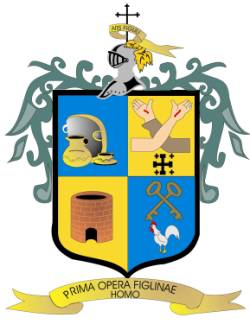 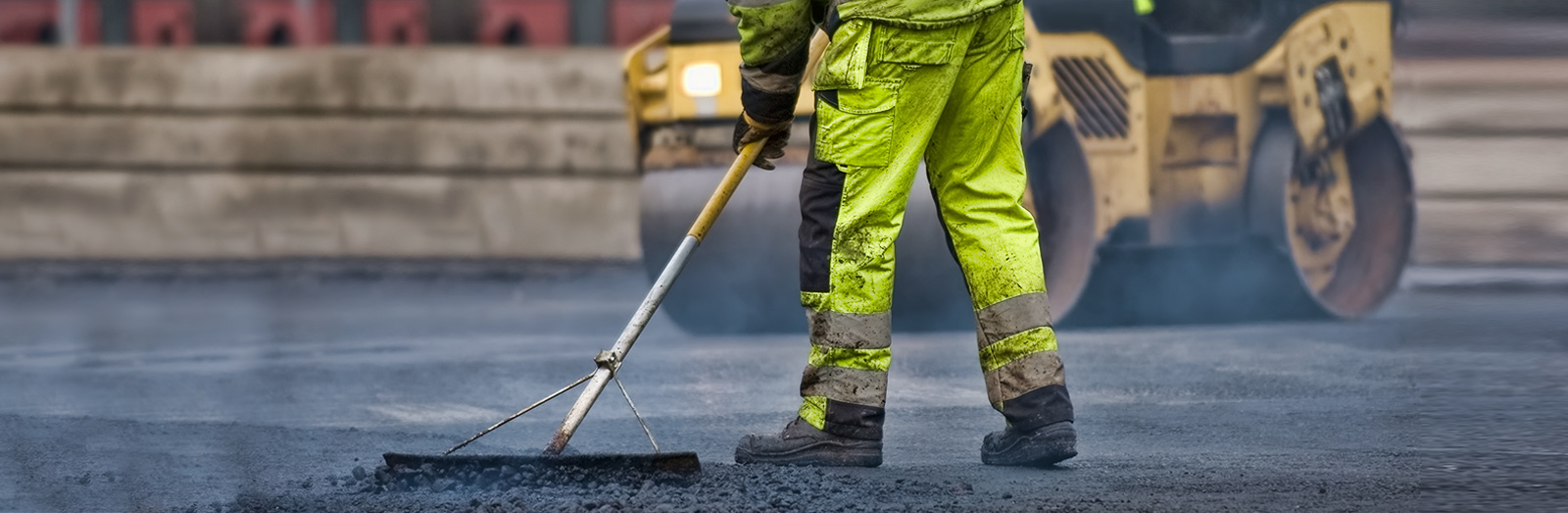 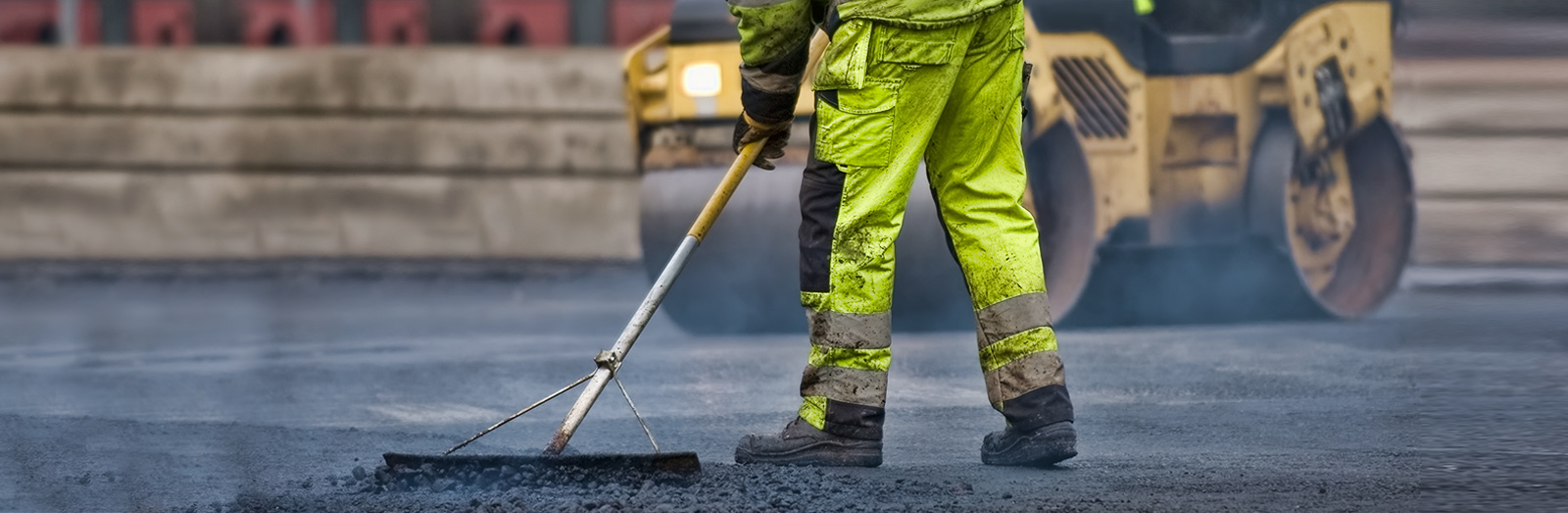 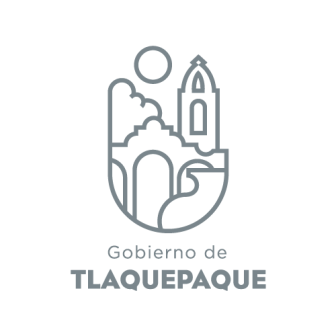 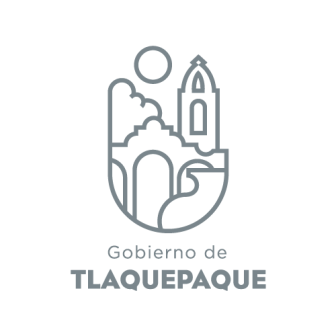 1. PresentaciónLos servicios públicos han sido definidos como: “toda prestación concreta que tienda a satisfacer necesidades públicas y que es realizada directamente por la administración pública municipal o por los particulares mediante concesión, arrendamiento o una simple reglamentación legal, en la que se determinen las condiciones técnicas y económicas en que deba prestarse, a fin de asegurar su menor costo, eficiencia, continuidad y eficacia.” 1De las diferentes aproximaciones y definiciones de los servicios públicos, existe consenso en las siguientes afirmaciones, los servicios públicos:Se describen como una actividad técnica.Su finalidad propia es la satisfacción de una necesidad colectiva y el beneficio indiscriminado del usuario. Su cumplimiento debe ser uniforme, continuo, permanente, asegurado y regulado.Puede ser realizado directa o indirectamente, es decir mediante la administración pública municipal o mediante particulares facultados y autorizados.El servicio público debe estar sujeto a un régimen que le impone adecuación, permanencia, continuidad, uniformidad, economía e igualdad en el acceso de los usuarios.Entre sus caracteres destacan la:Generalidad. - su universalidad, de conformidad con los derechos humanos, toda persona tiene derecho al acceso de los servicios públicos. Igualdad. -la uniformidad en el trato al usuario.Regularidad. -prestar el servicio conforme a la normativa jurídica que lo regula.Continuidad. -dependiendo del servicio, debe ofrecerse sin interrumpirse. Obligatoriedad. - es deber del Estado o del responsable, asegurar su prestación mientras subsista la necesidad. Adaptabilidad. - puede modificarse su regulación para mejorar las condiciones y aprovechar los adelantos tecnológicos.Permanencia. - parte de la obligatoriedad y continuidad del servicio mientras exista la necesidad.De acuerdo al marco jurídico vigente, la satisfacción de las necesidades de servicios públicos es una competencia exclusiva de los Municipios. Su cumplimiento refleja la buena marcha del Municipio basada en la capacidad de respuesta del gobierno local a las demandas planteadas por la sociedad civil. Esto significa que en la medida que se incrementen los servicios se mejorarían las condiciones de desarrollo de las comunidades.1.-Guía para el Buen Gobierno Municipal-INAFED, diciembre 2004.En el régimen jurídico mexicano, el artículo 115 de la Constitución Política de los Estados Unidos Mexicanos, en su fracción III hace expresa referencia a los servicios públicos locales estableciendo que:“III.    Los Municipios tendrán a su cargo las funciones y servicios públicos siguientes:  Agua potable, drenaje, alcantarillado, tratamiento y disposición de sus aguas   residuales;Alumbrado público; Limpia, recolección, traslado, tratamiento y disposición final de residuos; Mercados y centrales de abasto; Panteones; Rastro;Calles, parques y jardines y su equipamiento; Seguridad pública, en los términos del artículo 21 de esta Constitución, policía preventiva        municipal y tránsito; yLos demás que las Legislaturas locales determinen según las condiciones territoriales y socio-económicas de los Municipios, así como su capacidad administrativa y financiera.”Como parte del régimen administrativo, resulta importante contar con los instrumentos necesarios que faciliten la prestación de los servicios, tal y como lo hacen los manuales administrativos.Para ello la Dirección Coordinación General de Servicios Públicos Municipales elaboró el Manual de Servicios de la Dirección de Mantenimiento de vialidades y Pavimentos, mismo que contempla una presentación, el objetivo del manual, la misión del servicio, las políticas generales, el inventario de servicios, la descripción de los servicios - compuesta por una descripción narrativa y su flujo grama - un directorio, el glosario, los anexos y por último las autorizaciones correspondientes.Dicho manual deberá ser aprobado por el Ayuntamiento y publicado en la Gaceta Municipal, así como revisado y actualizado cada año.2. Objetivos del ManualQue las y los servidores públicos de la Dirección DE MANTENIMIENTO DE VIALIDADES Y PAVIMENTOS cuenten con una guía técnica y ADMINISTRATIVA, QUE contenga y describa las etapas del servicio público de mantenimiento a vialidades y pavimentos con el fin de facilitar su prestación, así como para que la población conozca las características y los requisitos para su obtención.3. Misión del ServicioSomos una dependencia del Gobierno Municipal de San Pedro Tlaquepaque que se dedica a prestar un servicio público de mantenimiento a vialidades y pavimentos, de forma continua, uniforme, con igualdad, impersonal, y sustentable a LA POBLACION EN GENERAL, haciendo más con menos, mediante EL USO eficiente de los recursos materiales, humanos y financieros; buscando satisfacer las necesidades de los usuarios y cuidando al medio AMBIENTE.4. Políticas Generales1.-El servicio público que se presta está fundamentado en el artículo 115 de la Constitución Política de los Estados Unidos Mexicanos.2.-La prestación del servicio público deberá estar regulada a través de un reglamento.3.-La prestación del servicio debe estar soportada en el Plan Municipal de Desarrollo.4.-Para la prestación del servicio, éste se debe hacer a partir de un diagnóstico que indique el punto de partida para su programación, prestación, seguimiento, control, evaluación y mejora del servicio.5.-Si el servicio tiene un costo, éste debe estar soportado en la Ley de Ingresos Municipales del año fiscal correspondiente.6.-El servicio se deberá prestar de conformidad con la información contenida en el presente manual.7.-Proporcionar la información pública que genere, posee o administre para su publicación en el portal de la Unidad de Transparencia y Buenas Prácticas de este Ayuntamiento y en los mismos términos, proporcionar respuestas a las solicitudes de información de dicha Unidad.8.- La prestación del servicio está sujeta a la disponibilidad de recursos materiales, financieros y humanos. 9.- Una vez aprobado el Manual de Servicios, deberá ser publicado en el Portal de Transparencia y Acceso a la Información del Gobierno Municipal de San Pedro Tlaquepaque.5. Inventario de Servicios6. Descripción de los Servicios6.1. Descripción Narrativa: Bacheo de Asfalto6.1.1. Flujograma: Bacheo de Asfalto6.2. Descripción Narrativa: Bacheo de Adoquín6.2.1. Flujograma: Bacheo de Adoquín6.3. Descripción Narrativa: Bacheo de empedrado6.3.1. Flujograma: Bacheo de empedrado con base de jal6.4. Descripción Narrativa: Instalación y rehabilitación de reductores de velocidad6.4 .1 Flujograma: Instalación y rehabilitación de reductores de velocidad6.5 Descripción Narrativa: Supervisión de Dictámenes de visto bueno de construcción de vialidades realizadas por fraccionadores6.5.1 Flujograma: Supervisión de dictámenes de visto bueno de construcción de vialidades realizadas POR FRACCIONADORES7. Directorio8. GlosarioAutorizaciones. - Es la acción o efecto de autorizar como reconocer la facultad o el derecho para hacer algo. Adoquín. -piedra labrada o fabricada en forma de prisma rectangular o cuadrado utilizado          para la pavimentación de calles y otros usosAsfalto. - mineral negro de origen natural u obtenido artificialmente por destilación del petróleo que se emplea principalmente en la pavimentación de las vías públicas de circulación.Bacheo. - Construcción Reparar los baches de una vía pública (Rehabilitación)Concreto. - es una combinación de cemento portland, agregados pétreos, agua y en ocasiones aditivos, para formar una mezcla moldeable que al fraguar forma un elemento rígido y resistente. Contingencia. - Suceso que puede suceder o no, especialmente un problema que se plantea de forma imprevista.Cuadrilla. - Su huso más general suele referirse a cualquier grupo humano, en especial a un grupo de trabajadores que están realizando trabajos de mantenimiento o alguna obra pública. Dictamen. - Opinión o juicio técnico o pericial, que se forma o emite sobre algo.Especulación. - Idea o pensamiento no fundamentado y formado sin atender a una base real. Estructura. -es la distribución de las partes de un cuerpo, que se puede usarcé en sentido abstracto.Fehaciente. - Que prueba o da fe de algo de forma indudable.Lucro. - Ganancia o beneficio que se obtiene en un asunto o en un negocio. Normas. - Son reglas de conducta que nos impone un determinado modo de obrar o de abstenernos, las normas pueden establecidas desde el propio individuo o se el auto impone, y en ese caso son llamadas normas autónomas.Premura. - Prisa o urgencia con que se hace algo. Rodamiento. - Capas formada por concretos asfalticos, cemento y/o piedra que se localizan sobre las vialidades separando el terreno natural.Suministro. - Acto y consecuencia de suministrar, es decir proveer a alguien de algo que requiere.Supervisión. - Vigilancia o dirección de la realización de una actividad determinada por parte de una persona con autoridad o capacidad para ello. 9. Anexos.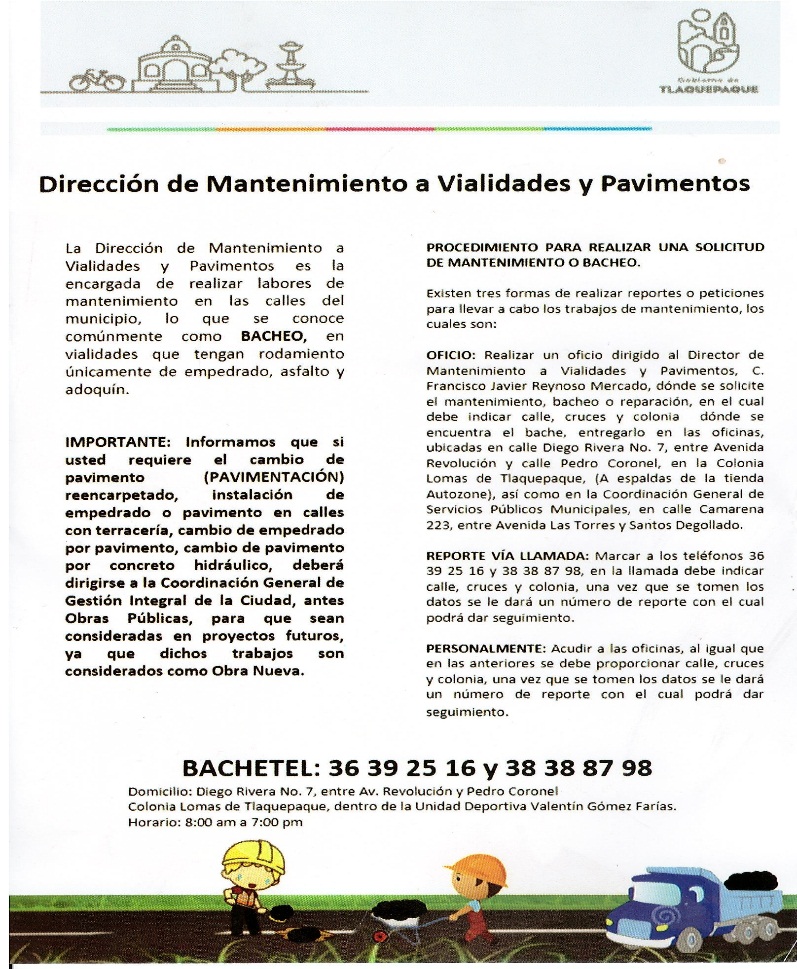                                                                                  10. AutorizacionesDependenciaServicioUsuarioDirección Generalde Mantenimiento de  Vialidades y PavimentosBacheo de asfalto Población en general de San Pedro Tlaquepaque Dirección Generalde Mantenimiento de  Vialidades y PavimentosBacheo de adoquínPoblación en general de San Pedro Tlaquepaque Dirección Generalde Mantenimiento de  Vialidades y PavimentosBacheo de empedradoPoblación en general de San Pedro Tlaquepaque Dirección Generalde Mantenimiento de  Vialidades y PavimentosInstalación y rehabilitación  de reductores de velocidad.Población en general de San Pedro Tlaquepaque Dirección Generalde Mantenimiento de  Vialidades y PavimentosSupervisión de dictámenes de visto bueno de construcción de vialidades realizadas por  FraccionadoresConstructoras de desarrollos habitacionales y aquellas que entregan vialidades al municipioNombre del Servicio:Nombre del Servicio:Bacheo de AsfaltoBacheo de AsfaltoBacheo de AsfaltoBacheo de AsfaltoÁrea Responsable del Servicio:Área Responsable del Servicio:Área Responsable del Servicio:Dirección de Mantenimiento de Vialidades y Pavimentos Dirección de Mantenimiento de Vialidades y Pavimentos Dirección de Mantenimiento de Vialidades y Pavimentos Descripción del servicio:Descripción del servicio:Descripción del servicio:Descripción del servicio:Descripción del servicio:Descripción del servicio:El servicio de bacheo de vialidades se presta realizando el mantenimiento y reparación de las calles que presentan daños en su estructura y que contengan una superficie de pavimento fabricada ya sea con asfalto o concreto. El servicio de bacheo de vialidades se presta realizando el mantenimiento y reparación de las calles que presentan daños en su estructura y que contengan una superficie de pavimento fabricada ya sea con asfalto o concreto. El servicio de bacheo de vialidades se presta realizando el mantenimiento y reparación de las calles que presentan daños en su estructura y que contengan una superficie de pavimento fabricada ya sea con asfalto o concreto. El servicio de bacheo de vialidades se presta realizando el mantenimiento y reparación de las calles que presentan daños en su estructura y que contengan una superficie de pavimento fabricada ya sea con asfalto o concreto. El servicio de bacheo de vialidades se presta realizando el mantenimiento y reparación de las calles que presentan daños en su estructura y que contengan una superficie de pavimento fabricada ya sea con asfalto o concreto. El servicio de bacheo de vialidades se presta realizando el mantenimiento y reparación de las calles que presentan daños en su estructura y que contengan una superficie de pavimento fabricada ya sea con asfalto o concreto. Usuarios:Usuarios:Usuarios:Usuarios:Usuarios:Usuarios:Este servicio se presta a la población en general del Municipio de San Pedro Tlaquepaque siempre y cuando las calles reportadas se encuentren fabricadas con algún tipo de rodamiento ya sea en asfalto o concreto.Este servicio se presta a la población en general del Municipio de San Pedro Tlaquepaque siempre y cuando las calles reportadas se encuentren fabricadas con algún tipo de rodamiento ya sea en asfalto o concreto.Este servicio se presta a la población en general del Municipio de San Pedro Tlaquepaque siempre y cuando las calles reportadas se encuentren fabricadas con algún tipo de rodamiento ya sea en asfalto o concreto.Este servicio se presta a la población en general del Municipio de San Pedro Tlaquepaque siempre y cuando las calles reportadas se encuentren fabricadas con algún tipo de rodamiento ya sea en asfalto o concreto.Este servicio se presta a la población en general del Municipio de San Pedro Tlaquepaque siempre y cuando las calles reportadas se encuentren fabricadas con algún tipo de rodamiento ya sea en asfalto o concreto.Este servicio se presta a la población en general del Municipio de San Pedro Tlaquepaque siempre y cuando las calles reportadas se encuentren fabricadas con algún tipo de rodamiento ya sea en asfalto o concreto.Áreas que Intervienen en el Servicio:Áreas que Intervienen en el Servicio:Áreas que Intervienen en el Servicio:Áreas que Intervienen en el Servicio:Áreas que Intervienen en el Servicio:Áreas que Intervienen en el Servicio:De forma interna: La Dirección de Proveeduría Municipal, Dirección de Egresos, Tesorería Municipal, Taller Municipal, Agua Potable.De forma externa: Gobierno del Estado de Jalisco, Sistema Intermunicipal de Agua Potable y Alcantarillado.De forma interna: La Dirección de Proveeduría Municipal, Dirección de Egresos, Tesorería Municipal, Taller Municipal, Agua Potable.De forma externa: Gobierno del Estado de Jalisco, Sistema Intermunicipal de Agua Potable y Alcantarillado.De forma interna: La Dirección de Proveeduría Municipal, Dirección de Egresos, Tesorería Municipal, Taller Municipal, Agua Potable.De forma externa: Gobierno del Estado de Jalisco, Sistema Intermunicipal de Agua Potable y Alcantarillado.De forma interna: La Dirección de Proveeduría Municipal, Dirección de Egresos, Tesorería Municipal, Taller Municipal, Agua Potable.De forma externa: Gobierno del Estado de Jalisco, Sistema Intermunicipal de Agua Potable y Alcantarillado.De forma interna: La Dirección de Proveeduría Municipal, Dirección de Egresos, Tesorería Municipal, Taller Municipal, Agua Potable.De forma externa: Gobierno del Estado de Jalisco, Sistema Intermunicipal de Agua Potable y Alcantarillado.De forma interna: La Dirección de Proveeduría Municipal, Dirección de Egresos, Tesorería Municipal, Taller Municipal, Agua Potable.De forma externa: Gobierno del Estado de Jalisco, Sistema Intermunicipal de Agua Potable y Alcantarillado.Requisitos para obtener la prestación del servicio:Requisitos para obtener la prestación del servicio:Requisitos para obtener la prestación del servicio:Requisitos para obtener la prestación del servicio:Requisitos para obtener la prestación del servicio:Requisitos para obtener la prestación del servicio:Se requiere formular un reporte vía telefónica, oficio, o internet proporcionando sus datos personales, calle, colonia, número y cruces de donde se localiza y una descripción breve de los daños que presenta la vialidad o vialidades.Se requiere formular un reporte vía telefónica, oficio, o internet proporcionando sus datos personales, calle, colonia, número y cruces de donde se localiza y una descripción breve de los daños que presenta la vialidad o vialidades.Se requiere formular un reporte vía telefónica, oficio, o internet proporcionando sus datos personales, calle, colonia, número y cruces de donde se localiza y una descripción breve de los daños que presenta la vialidad o vialidades.Se requiere formular un reporte vía telefónica, oficio, o internet proporcionando sus datos personales, calle, colonia, número y cruces de donde se localiza y una descripción breve de los daños que presenta la vialidad o vialidades.Se requiere formular un reporte vía telefónica, oficio, o internet proporcionando sus datos personales, calle, colonia, número y cruces de donde se localiza y una descripción breve de los daños que presenta la vialidad o vialidades.Se requiere formular un reporte vía telefónica, oficio, o internet proporcionando sus datos personales, calle, colonia, número y cruces de donde se localiza y una descripción breve de los daños que presenta la vialidad o vialidades.procedimientos para la prestación del servicio:procedimientos para la prestación del servicio:procedimientos para la prestación del servicio:procedimientos para la prestación del servicio:procedimientos para la prestación del servicio:procedimientos para la prestación del servicio:CÓDIGO1.DENOMINACIÓN DEL SERVICIO1.DENOMINACIÓN DEL SERVICIO1.DENOMINACIÓN DEL SERVICIONo.2. DENOMINACIÓN DEL PROCEDIMIENTOCGSPM/DMVP 06/01Bacheo de AsfaltoBacheo de AsfaltoBacheo de Asfalto1Solicitar servicio CGSPM/DMVP 06/01Bacheo de AsfaltoBacheo de AsfaltoBacheo de Asfalto2Recibir y registrar solicitud; solicitar supervisiónCGSPM/DMVP 06/01Bacheo de AsfaltoBacheo de AsfaltoBacheo de Asfalto3Programar actividades CGSPM/DMVP 06/01Bacheo de AsfaltoBacheo de AsfaltoBacheo de Asfalto4Ejecutar trabajoCGSPM/DMVP 06/01Bacheo de AsfaltoBacheo de AsfaltoBacheo de Asfalto5Elaborar reporte de trabajo y turnarCGSPM/DMVP 06/01Bacheo de AsfaltoBacheo de AsfaltoBacheo de Asfalto6Recibir y analizar reporteCGSPM/DMVP 06/01Bacheo de AsfaltoBacheo de AsfaltoBacheo de Asfalto7Notificar trabajo realizado y archivarDESCRIPCIÓN NARRATIVA DE LOS PROCEDIMIENTOS:DESCRIPCIÓN NARRATIVA DE LOS PROCEDIMIENTOS:DESCRIPCIÓN NARRATIVA DE LOS PROCEDIMIENTOS:DESCRIPCIÓN NARRATIVA DE LOS PROCEDIMIENTOS:DESCRIPCIÓN NARRATIVA DE LOS PROCEDIMIENTOS:DESCRIPCIÓN NARRATIVA DE LOS PROCEDIMIENTOS:DESCRIPCIÓN NARRATIVA DE LOS PROCEDIMIENTOS:DESCRIPCIÓN NARRATIVA DE LOS PROCEDIMIENTOS:3. NOMBRE DEL SERVICIO:Bacheo de AsfaltoBacheo de AsfaltoBacheo de Asfalto4. CODIGO DEL SERVICIO:4. CODIGO DEL SERVICIO:CGSPM/DMVP 06/01CGSPM/DMVP 06/015. RESPONSABLE DEL SERVICIO:Dirección de Mantenimiento de Vialidades y PavimentosDirección de Mantenimiento de Vialidades y PavimentosDirección de Mantenimiento de Vialidades y PavimentosDirección de Mantenimiento de Vialidades y PavimentosDirección de Mantenimiento de Vialidades y PavimentosDirección de Mantenimiento de Vialidades y PavimentosDirección de Mantenimiento de Vialidades y Pavimentos6. NOMBRE DEL PROCEDIMIENTO7. No.8. DESCRIPCIÓN DE LA ACTIVIDAD9. PUESTO Y/O ÁREA QUE LO REALIZA9. PUESTO Y/O ÁREA QUE LO REALIZA10. INSUMO10. INSUMO11. SALIDASolicitar servicio.11.1 Solicita servicio vía oficio, teléfono o correo electrónico.Ciudadano(a) o dependencias internas y externasCiudadano(a) o dependencias internas y externasOficio, llamada telefónica o correo electrónicoOficio, llamada telefónica o correo electrónicoSolicitud  Recibir y registrar solicitud; solicitar supervisión22.1 Recibe solicitud vía oficio, teléfono o correo electrónico de parte de alguna dependencia interna o externa del Gobierno Municipal.Secretaria(o) y/o Auxiliar Administrativo(a)Secretaria(o) y/o Auxiliar Administrativo(a)Solicitud Solicitud Solicitud recibidaRecibir y registrar solicitud; solicitar supervisión22.2  Registra solicitudes en formato específico para su ubicación.Secretaria(o) y/o Auxiliar Administrativo(a)Secretaria(o) y/o Auxiliar Administrativo(a)SolicitudSolicitudLibreta de controlRecibir y registrar solicitud; solicitar supervisión22.3 Canaliza solicitudes a Dirección de Área para su supervisión y programación.Secretaria(o) y/o Auxiliar Administrativo(a)Secretaria(o) y/o Auxiliar Administrativo(a)Libreta de controlLibreta de controlPrograma de trabajo de supervisiónProgramar actividades33.1 Recibe y revisa solicitudes e instruye al  Técnico Especializado para la revisión física del servicio reportado.Director(a)Director(a)Programa de trabajoPrograma de trabajoSupervisión Programar actividades33.2 Recibe  programa de trabajo de supervisión y asiste al lugar, verificando las necesidades del mismo.Técnico(a) Especializado(a)Técnico(a) Especializado(a)Programa de trabajoPrograma de trabajoSupervisión Programar actividades33.3 Supervisa y realiza cálculo y/o estimación de la cantidad de material que se requiere para arreglar o dar solución al problema presente y previamente reportado.Técnico(a) Especializado(a)Técnico(a) Especializado(a)Supervisión Supervisión Reporte de estimaciónProgramar actividades33.4 Presenta reporte de estimación de visita, así como de las necesidades registradas.Técnico(a) Especializado(a)Técnico(a) Especializado(a)Reporte de estimaciónReporte de estimaciónReporte de estimación Programar actividades33.5 Si no procede servicio, notifica a solicitante. Secretaria(o) y/o Auxiliar Administrativo(a)Secretaria(o) y/o Auxiliar Administrativo(a)Reporte de estimación Reporte de estimación Notificación Programar actividades33.6 Si procede, programa  fecha para que se atienda el servicio.Director(a)Director(a)Reporte de estimaciónReporte de estimaciónProgramación del servicio Ejecutar trabajo44.1 Recibe programación y turna solicitud a cuadrilla para que se atienda el servicio.         Supervisor(a)         Supervisor(a)Programación del servicio Programación del servicio Servicio a realizarEjecutar trabajo44.2 Asisten al lugar e inician el bacheo de asfalto y concluido el servicio, genera reporte de actividades con memoria fotográfica.           Supervisor(a), chofer, oficial y peón.         Supervisor(a), chofer, oficial y peón.Servicio a realizar  Servicio a realizar  Reporte de actividades con memoria fotográficaElaborar reporte de trabajo y turnar.55.1 Recibe reporte de actividades con memoria fotográfica y turna a Técnico Especializado.Auxiliar Técnico(a)Auxiliar Técnico(a)Reporte de actividades con memoria fotográficaReporte de actividades con memoria fotográficaReporte de actividades con memoria fotográfica turnadoRecibir y analizar reporte66.1 Recibe y analiza reporte de actividades con memoria fotográfica, verificando que el trabajo haya quedado listo o reparado en su totalidad.Técnico(a) Especializado(a)Técnico(a) Especializado(a)Reporte de actividadesReporte de actividadesVerificación Recibir y analizar reporte66.2 Si hay inconsistencias, notifica a Supervisor, oficial y peón. Técnico(a) Especializado(a)Técnico(a) Especializado(a)Verificación Verificación NotificaciónRecibir y analizar reporte66.3 Si no hay inconsistencias, turna reporte de actividades con memoria fotográfica a Dirección.Técnico(a) Especializado(a)Técnico(a) Especializado(a)Verificación Verificación Reporte de actividades y memoria fotográficaNotificar trabajo realizado y archivar77.1 Recibe reporte de actividades y memoria fotográfica de terminados y canaliza. Dirección Reporte de actividades y memoria fotográfica Canaliza reporte de actividades y memoria fotográficaNotificar trabajo realizado y archivar77.2 Recibe reporte de actividades y memoria fotográfica y notifica, mediante oficio, llamada o correo electrónico el servicio terminado al ciudadano o dependencia interna o externa del Gobierno Municipal. Secretaria(o), y/o Auxiliar Administrativo(a)Reporte de actividades y memoria fotográficaNotificación mediante oficio, llamada telefónica o correo electrónico Notificar trabajo realizado y archivar77.3  Archiva reporte de actividades y memoria fotográfica.Auxiliar Técnico(a)Reporte de actividades y memoria fotográficaArchivoUSUARIODIRECCIÓN DE MANTENIMIENTO DE VIALIDADES Y PAVIMENTOS DIRECCIÓN DE MANTENIMIENTO DE VIALIDADES Y PAVIMENTOS DIRECCIÓN DE MANTENIMIENTO DE VIALIDADES Y PAVIMENTOS DIRECCIÓN DE MANTENIMIENTO DE VIALIDADES Y PAVIMENTOS DIRECCIÓN DE MANTENIMIENTO DE VIALIDADES Y PAVIMENTOS DIRECCIÓN DE MANTENIMIENTO DE VIALIDADES Y PAVIMENTOS Ciudadano(a) o dependencias Internas y ExternasSecretaria(o) y/o Auxiliar Administrativo(a)Director(a) de Área Técnico(a) Especializado(a)Supervisor(a)Chofer, Oficial y PeónAuxiliar Técnico(a)Características del servicio bacheo de asfalto :Características del servicio bacheo de asfalto :Características del servicio bacheo de asfalto :La continuidad y permanencia del servicio.La uniformidad en la medida y calidad en que se proporciona.El objeto y propósito del servicio. La economía o bajo del costo del servicio.La comodidad y facilidad para prestar el servicio con los recursos humanos, materiales, y financieros disponibles.Los servicios públicos deben ser informados fehacientemente y a su vez ofrecer información oportuna. Esto significa que los beneficiarios necesitan contar con la información que soliciten de sus servicios públicos en una forma clara y precisa.Los servicios públicos deben suministrar premura y resolución de conflictos en cuanto a la atención privilegiada que merecen los usuarios, pues todo beneficiario requiere de una atención eficiente acorde a sus demandas.Los servicios públicos deben ser evidentes, claros y visibles en el día a día y tener una planificación de mejoras a corto y mediano plazo.Los servicios públicos deben brindar soluciones y prácticas efectivas a las necesidades de la población en el momento adecuado.Los servicios públicos deben suministrar una atención personalizada a cada usuario, con un trato preferencial y único.La continuidad y permanencia del servicio.La uniformidad en la medida y calidad en que se proporciona.El objeto y propósito del servicio. La economía o bajo del costo del servicio.La comodidad y facilidad para prestar el servicio con los recursos humanos, materiales, y financieros disponibles.Los servicios públicos deben ser informados fehacientemente y a su vez ofrecer información oportuna. Esto significa que los beneficiarios necesitan contar con la información que soliciten de sus servicios públicos en una forma clara y precisa.Los servicios públicos deben suministrar premura y resolución de conflictos en cuanto a la atención privilegiada que merecen los usuarios, pues todo beneficiario requiere de una atención eficiente acorde a sus demandas.Los servicios públicos deben ser evidentes, claros y visibles en el día a día y tener una planificación de mejoras a corto y mediano plazo.Los servicios públicos deben brindar soluciones y prácticas efectivas a las necesidades de la población en el momento adecuado.Los servicios públicos deben suministrar una atención personalizada a cada usuario, con un trato preferencial y único.La continuidad y permanencia del servicio.La uniformidad en la medida y calidad en que se proporciona.El objeto y propósito del servicio. La economía o bajo del costo del servicio.La comodidad y facilidad para prestar el servicio con los recursos humanos, materiales, y financieros disponibles.Los servicios públicos deben ser informados fehacientemente y a su vez ofrecer información oportuna. Esto significa que los beneficiarios necesitan contar con la información que soliciten de sus servicios públicos en una forma clara y precisa.Los servicios públicos deben suministrar premura y resolución de conflictos en cuanto a la atención privilegiada que merecen los usuarios, pues todo beneficiario requiere de una atención eficiente acorde a sus demandas.Los servicios públicos deben ser evidentes, claros y visibles en el día a día y tener una planificación de mejoras a corto y mediano plazo.Los servicios públicos deben brindar soluciones y prácticas efectivas a las necesidades de la población en el momento adecuado.Los servicios públicos deben suministrar una atención personalizada a cada usuario, con un trato preferencial y único.PRINCIPIOS BÁSICOS:PRINCIPIOS BÁSICOS:PRINCIPIOS BÁSICOS:Cualquier habitante del Municipio tiene derecho a ser usuario de los servicios básicos.Todos los habitantes reciben la prestación de un servicio público en igualdad de condiciones.La prestación de los servicios públicos no debe interrumpirse.Los servicios públicos deben apoyarse en un conjunto de normas y condiciones contenidas en el reglamento respectivo.Las autoridades encargadas tienen el deber constitucional de prestar los servicios públicos.La prestación de servicios públicos se lleva a cabo sin tener un fin de lucro o de especulación.El principio de adaptación de los servicios públicos considera que  la prestación correspondiente se adapte a las contingencias de la comunidad y a los cambios de las necesidades de los habitantes, logrando prestar un mejor servicio, acorde con el desarrollo social.Cualquier habitante del Municipio tiene derecho a ser usuario de los servicios básicos.Todos los habitantes reciben la prestación de un servicio público en igualdad de condiciones.La prestación de los servicios públicos no debe interrumpirse.Los servicios públicos deben apoyarse en un conjunto de normas y condiciones contenidas en el reglamento respectivo.Las autoridades encargadas tienen el deber constitucional de prestar los servicios públicos.La prestación de servicios públicos se lleva a cabo sin tener un fin de lucro o de especulación.El principio de adaptación de los servicios públicos considera que  la prestación correspondiente se adapte a las contingencias de la comunidad y a los cambios de las necesidades de los habitantes, logrando prestar un mejor servicio, acorde con el desarrollo social.Cualquier habitante del Municipio tiene derecho a ser usuario de los servicios básicos.Todos los habitantes reciben la prestación de un servicio público en igualdad de condiciones.La prestación de los servicios públicos no debe interrumpirse.Los servicios públicos deben apoyarse en un conjunto de normas y condiciones contenidas en el reglamento respectivo.Las autoridades encargadas tienen el deber constitucional de prestar los servicios públicos.La prestación de servicios públicos se lleva a cabo sin tener un fin de lucro o de especulación.El principio de adaptación de los servicios públicos considera que  la prestación correspondiente se adapte a las contingencias de la comunidad y a los cambios de las necesidades de los habitantes, logrando prestar un mejor servicio, acorde con el desarrollo social.entrega del servicio:entrega del servicio:Para la supervisión y reparación de un reporte solicitando el bacheo es un promedio de 72 horas.Horario:Servicio de atención de 09:00 a 19:00 horas con dos turnos de atención.Servicio de atención de 09:00 a 19:00 horas con dos turnos de atención.Resultado esperado:Resultado esperado:Resultado esperado:Satisfacer las necesidades de los usuarios así como buscar la mejora y calidad en la prestación de los servicios.Satisfacer las necesidades de los usuarios así como buscar la mejora y calidad en la prestación de los servicios.Satisfacer las necesidades de los usuarios así como buscar la mejora y calidad en la prestación de los servicios.Nombre del Servicio:Nombre del Servicio:  Bacheo de Adoquín  Bacheo de Adoquín  Bacheo de Adoquín  Bacheo de AdoquínÁrea Responsable del Servicio:Área Responsable del Servicio:Área Responsable del Servicio:Dirección de Mantenimiento  de Vialidades y PavimentosDirección de Mantenimiento  de Vialidades y PavimentosDirección de Mantenimiento  de Vialidades y PavimentosDescripción del servicio:Descripción del servicio:Descripción del servicio:Descripción del servicio:Descripción del servicio:Descripción del servicio:El servicio del bacheo en vialidades con superficie de adoquín se presta a través del mantenimiento y reparación de las calles que presentan daños en su estructura.El servicio del bacheo en vialidades con superficie de adoquín se presta a través del mantenimiento y reparación de las calles que presentan daños en su estructura.El servicio del bacheo en vialidades con superficie de adoquín se presta a través del mantenimiento y reparación de las calles que presentan daños en su estructura.El servicio del bacheo en vialidades con superficie de adoquín se presta a través del mantenimiento y reparación de las calles que presentan daños en su estructura.El servicio del bacheo en vialidades con superficie de adoquín se presta a través del mantenimiento y reparación de las calles que presentan daños en su estructura.El servicio del bacheo en vialidades con superficie de adoquín se presta a través del mantenimiento y reparación de las calles que presentan daños en su estructura.Usuarios:Usuarios:Usuarios:Usuarios:Usuarios:Usuarios:Este servicio se presta a la población en general siempre y cuando lo solicite en vialidades que tengan un rodamiento fabricado en adoquín. Este servicio se presta a la población en general siempre y cuando lo solicite en vialidades que tengan un rodamiento fabricado en adoquín. Este servicio se presta a la población en general siempre y cuando lo solicite en vialidades que tengan un rodamiento fabricado en adoquín. Este servicio se presta a la población en general siempre y cuando lo solicite en vialidades que tengan un rodamiento fabricado en adoquín. Este servicio se presta a la población en general siempre y cuando lo solicite en vialidades que tengan un rodamiento fabricado en adoquín. Este servicio se presta a la población en general siempre y cuando lo solicite en vialidades que tengan un rodamiento fabricado en adoquín. Áreas que Intervienen en el Servicio:Áreas que Intervienen en el Servicio:Áreas que Intervienen en el Servicio:Áreas que Intervienen en el Servicio:Áreas que Intervienen en el Servicio:Áreas que Intervienen en el Servicio:De forma interna: La Dirección de Proveeduría Municipal, Dirección de Egresos, Tesorería Municipal, Taller municipal (reparación del parque vehicular).De forma externa: Gobierno del Estado de Jalisco, Sistema Intermunicipal de Agua Potable y Alcantarillado.  De forma interna: La Dirección de Proveeduría Municipal, Dirección de Egresos, Tesorería Municipal, Taller municipal (reparación del parque vehicular).De forma externa: Gobierno del Estado de Jalisco, Sistema Intermunicipal de Agua Potable y Alcantarillado.  De forma interna: La Dirección de Proveeduría Municipal, Dirección de Egresos, Tesorería Municipal, Taller municipal (reparación del parque vehicular).De forma externa: Gobierno del Estado de Jalisco, Sistema Intermunicipal de Agua Potable y Alcantarillado.  De forma interna: La Dirección de Proveeduría Municipal, Dirección de Egresos, Tesorería Municipal, Taller municipal (reparación del parque vehicular).De forma externa: Gobierno del Estado de Jalisco, Sistema Intermunicipal de Agua Potable y Alcantarillado.  De forma interna: La Dirección de Proveeduría Municipal, Dirección de Egresos, Tesorería Municipal, Taller municipal (reparación del parque vehicular).De forma externa: Gobierno del Estado de Jalisco, Sistema Intermunicipal de Agua Potable y Alcantarillado.  De forma interna: La Dirección de Proveeduría Municipal, Dirección de Egresos, Tesorería Municipal, Taller municipal (reparación del parque vehicular).De forma externa: Gobierno del Estado de Jalisco, Sistema Intermunicipal de Agua Potable y Alcantarillado.  Requisitos para obtener la prestación del servicio:Requisitos para obtener la prestación del servicio:Requisitos para obtener la prestación del servicio:Requisitos para obtener la prestación del servicio:Requisitos para obtener la prestación del servicio:Requisitos para obtener la prestación del servicio:Se requiere formular un reporte vía telefónica, oficio, o internet proporcionando sus datos personales, calle, colonia, número y cruces de donde se localiza y una descripción breve de los daños que presenta la vialidad o vialidades.Se requiere formular un reporte vía telefónica, oficio, o internet proporcionando sus datos personales, calle, colonia, número y cruces de donde se localiza y una descripción breve de los daños que presenta la vialidad o vialidades.Se requiere formular un reporte vía telefónica, oficio, o internet proporcionando sus datos personales, calle, colonia, número y cruces de donde se localiza y una descripción breve de los daños que presenta la vialidad o vialidades.Se requiere formular un reporte vía telefónica, oficio, o internet proporcionando sus datos personales, calle, colonia, número y cruces de donde se localiza y una descripción breve de los daños que presenta la vialidad o vialidades.Se requiere formular un reporte vía telefónica, oficio, o internet proporcionando sus datos personales, calle, colonia, número y cruces de donde se localiza y una descripción breve de los daños que presenta la vialidad o vialidades.Se requiere formular un reporte vía telefónica, oficio, o internet proporcionando sus datos personales, calle, colonia, número y cruces de donde se localiza y una descripción breve de los daños que presenta la vialidad o vialidades.procedimientos para la prestación del servicio:procedimientos para la prestación del servicio:procedimientos para la prestación del servicio:procedimientos para la prestación del servicio:procedimientos para la prestación del servicio:procedimientos para la prestación del servicio:CGSPM/DMVP 06/02Bacheo de AdoquínBacheo de AdoquínBacheo de Adoquín1Solicitar servicio CGSPM/DMVP 06/02Bacheo de AdoquínBacheo de AdoquínBacheo de Adoquín2Recibir y registrar reporte; solicitar supervisiónCGSPM/DMVP 06/02Bacheo de AdoquínBacheo de AdoquínBacheo de Adoquín3Programar actividades CGSPM/DMVP 06/02Bacheo de AdoquínBacheo de AdoquínBacheo de Adoquín4Ejecutar trabajoCGSPM/DMVP 06/02Bacheo de AdoquínBacheo de AdoquínBacheo de Adoquín5Elaborar reporte de trabajo y turnarCGSPM/DMVP 06/02Bacheo de AdoquínBacheo de AdoquínBacheo de Adoquín6Recibir y analizar reporteCGSPM/DMVP 06/02Bacheo de AdoquínBacheo de AdoquínBacheo de Adoquín7Notificar trabajo realizado y archivarCGSPM/DMVP 06/02Bacheo de AdoquínBacheo de AdoquínBacheo de Adoquín8Solicitar servicio 3. NOMBRE DEL SERVICIO:Bacheo de AdoquínBacheo de AdoquínBacheo de Adoquín4. CODIGO DEL SERVICIO:4. CODIGO DEL SERVICIO:CGSPM/DMVP 06/02CGSPM/DMVP 06/025. RESPONSABLE DEL SERVICIO:Dirección de Mantenimiento  de Vialidades y PavimentosDirección de Mantenimiento  de Vialidades y PavimentosDirección de Mantenimiento  de Vialidades y PavimentosDirección de Mantenimiento  de Vialidades y PavimentosDirección de Mantenimiento  de Vialidades y PavimentosDirección de Mantenimiento  de Vialidades y PavimentosDirección de Mantenimiento  de Vialidades y Pavimentos6. NOMBRE DEL PROCEDIMIENTO7. No.8. DESCRIPCIÓN DE LA ACTIVIDAD9. PUESTO Y/O ÁREA QUE LO REALIZA9. PUESTO Y/O ÁREA QUE LO REALIZA10. INSUMO10. INSUMO11. SALIDASolicitar servicio11.1 Solicita servicio vía oficio, teléfono o correo electrónico.Ciudadano(a) o dependencias internas y externasCiudadano(a) o dependencias internas y externasPapelería oficial, teléfono o computadora.Papelería oficial, teléfono o computadora.Solicitud ciudadana Recibir y registrar reporte; solicitar supervisión22.1 Recibe reporte vía oficio, teléfono o correo electrónico de parte de alguna dependencia interna o externa del Gobierno Municipal.Secretaria(o) y/o Auxiliar Administrativo(a)Secretaria(o) y/o Auxiliar Administrativo(a)Papelería oficial, teléfono o computadora.Papelería oficial, teléfono o computadora.ReporteRecibir y registrar reporte; solicitar supervisión22.2  Registra los reportes en formato específico para su ubicación.Secretaria(o) y/o Auxiliar Administrativo(a)Secretaria(o) y/o Auxiliar Administrativo(a)ReporteReporteLibreta de controlRecibir y registrar reporte; solicitar supervisión22.3 Canaliza reportes a jefatura para su supervisión y programación.Secretaria(o) y/o Auxiliar Administrativo(a)Secretaria(o) y/o Auxiliar Administrativo(a)Libreta de controlLibreta de controlPrograma de trabajo de supervisiónProgramar actividades33.1 Revisa reportes e instruye al Técnico Especializado  para  revisión física del lugar reportadoDirector(a) de ÁreaDirector(a) de ÁreaPapelería oficial Papelería oficial Traslado a lugar.Programar actividades33.2 Asiste al lugar, verificando las necesidades del mismoTécnico(a) Especializado(a)Técnico(a) Especializado(a)Papelería oficial vehículo y cámara fotográfica.Papelería oficial vehículo y cámara fotográfica.Visita al lugarProgramar actividades33.3 Realiza cálculo y/o estimación de la cantidad de material que se requiere para arreglar o dar solución al problema presente y previamente reportadoTécnico(a) Especializado(a)Técnico(a) Especializado(a)Papelería oficial vehículo y cámara fotográfica.Papelería oficial vehículo y cámara fotográfica.EstimaciónProgramar actividades33.4 Presenta reporte de cada visita, así como de las necesidades registradasTécnico(a) Especializado(a)Técnico(a) Especializado(a)Papelería oficial Papelería oficial Reporte de estimación Programar actividades33.5 Si no procede servicio notifica a solicitanteSecretaria(o) y/o Auxiliar Administrativo(a)Secretaria(o) y/o Auxiliar Administrativo(a)Reporte de estimación Reporte de estimación Notificación Programar actividades33.6 Si procede servicio, programa  fecha para que se atienda el reporteDirector(a) de ÁreaDirector(a) de ÁreaPapelería oficial, logística   Papelería oficial, logística   Turna reporteEjecutar trabajo44.1 Turna reporte a cuadrilla para que se atienda el servicio         Supervisor(a)         Supervisor(a)Vehículo oficial, herramienta, cámara fotográfica. Vehículo oficial, herramienta, cámara fotográfica. Traslado a lugar y ejecuta trabajoEjecutar trabajo44.2 Asisten al lugar e inician el bacheo de adoquín y concluido el servicio genera reporte  Supervisor(a), Empedrador(a), peón y chofer.Supervisor(a), Empedrador(a), peón y chofer.Vehículo oficial, herramienta, material, cámara fotográfica.  Vehículo oficial, herramienta, material, cámara fotográfica.  Ejecuta trabajo y elabora reporte Elaborar reporte de trabajo y turnar.55.1 Elabora reporte de trabajo con memoria fotográfica y turna a direcciónAuxiliar Técnico(a)Auxiliar Técnico(a)Papelería oficial, cámara fotográfica Papelería oficial, cámara fotográfica ReporteRecibir y analizar reporte66.1 Recibe y analiza reporte con memoria fotográfica verificando que el trabajo haya quedado listo o reparado en su totalidadTécnico(a) Especializado(a)Técnico(a) Especializado(a)Reporte de actividadesReporte de actividadesElabora y turna  informe Recibir y analizar reporte66.2 Si hay inconsistencias, notifica a Supervisor, oficial y peón. Técnico(a) Especializado(a)Técnico(a) Especializado(a)Verificación Verificación NotificaciónRecibir y analizar reporte66.3 Si no hay inconsistencias, turna reporte de actividades con memoria fotográfica a Dirección.Técnico(a) Especializado(a)Técnico(a) Especializado(a)Verificación Verificación Reporte de actividades y memoria fotográficaNotificar trabajo realizado y archivar77.1 Revisa informe de trabajos terminados y canalizaDirector(a) de ÁreaInforme Canaliza informeNotificar trabajo realizado y archivar77.2  Elabora oficio para notificar servicio  al ciudadano o dependencia interna o externa del Gobierno MunicipalSecretaria(o), y/o Auxiliar Administrativo(a)Papelería oficial, teléfono, computadora.OficioNotificar trabajo realizado y archivar77.3  Archivan la documentación saliente del procesoAuxiliar Técnico(a)OficioArchivoUSUARIODIRECCIÓN DE MANTENIMIENTO DE VIALIDADES Y PAVIMENTOS DIRECCIÓN DE MANTENIMIENTO DE VIALIDADES Y PAVIMENTOS DIRECCIÓN DE MANTENIMIENTO DE VIALIDADES Y PAVIMENTOS DIRECCIÓN DE MANTENIMIENTO DE VIALIDADES Y PAVIMENTOS DIRECCIÓN DE MANTENIMIENTO DE VIALIDADES Y PAVIMENTOS DIRECCIÓN DE MANTENIMIENTO DE VIALIDADES Y PAVIMENTOS Ciudadano(a) o dependencias Internas y ExternasSecretaria(o) y/o Auxiliar  Administrativo(a)Director(a) de ÁreaTécnico(a) Especializado(a)Supervisor(a)Empedrador(a) Chofer, y PeónAuxiliar Técnico(a)Características del servicio bacheo de adoquín :Características del servicio bacheo de adoquín :Características del servicio bacheo de adoquín :La continuidad y permanencia del servicio.La uniformidad en la medida y calidad en que se proporciona.El objeto y propósito del servicio.La economía o bajo del costo del servicio.La comodidad y facilidad para prestar el servicio con los recursos humanos, materiales, y financieros disponibles.Los servicios públicos deben ser informados fehacientemente y a su vez ofrecer información oportuna. Esto significa que los beneficiarios necesitan contar con la información que soliciten de sus servicios públicos en una forma clara y precisa.Los servicios públicos deben suministrar premura y resolución de conflictos en cuanto a la atención privilegiada que merecen los usuarios, pues todo beneficiario requiere de una atención eficiente acorde a sus demandas.Los servicios públicos deben ser evidentes, claros y visibles en el día a día y tener una planificación de mejoras a corto y mediano plazo.Los servicios públicos deben brindar soluciones y prácticas efectivas a las necesidades de la población en el momento adecuado.Los servicios públicos deben suministrar una atención personalizada a cada usuario, con un trato preferencial y único.La continuidad y permanencia del servicio.La uniformidad en la medida y calidad en que se proporciona.El objeto y propósito del servicio.La economía o bajo del costo del servicio.La comodidad y facilidad para prestar el servicio con los recursos humanos, materiales, y financieros disponibles.Los servicios públicos deben ser informados fehacientemente y a su vez ofrecer información oportuna. Esto significa que los beneficiarios necesitan contar con la información que soliciten de sus servicios públicos en una forma clara y precisa.Los servicios públicos deben suministrar premura y resolución de conflictos en cuanto a la atención privilegiada que merecen los usuarios, pues todo beneficiario requiere de una atención eficiente acorde a sus demandas.Los servicios públicos deben ser evidentes, claros y visibles en el día a día y tener una planificación de mejoras a corto y mediano plazo.Los servicios públicos deben brindar soluciones y prácticas efectivas a las necesidades de la población en el momento adecuado.Los servicios públicos deben suministrar una atención personalizada a cada usuario, con un trato preferencial y único.La continuidad y permanencia del servicio.La uniformidad en la medida y calidad en que se proporciona.El objeto y propósito del servicio.La economía o bajo del costo del servicio.La comodidad y facilidad para prestar el servicio con los recursos humanos, materiales, y financieros disponibles.Los servicios públicos deben ser informados fehacientemente y a su vez ofrecer información oportuna. Esto significa que los beneficiarios necesitan contar con la información que soliciten de sus servicios públicos en una forma clara y precisa.Los servicios públicos deben suministrar premura y resolución de conflictos en cuanto a la atención privilegiada que merecen los usuarios, pues todo beneficiario requiere de una atención eficiente acorde a sus demandas.Los servicios públicos deben ser evidentes, claros y visibles en el día a día y tener una planificación de mejoras a corto y mediano plazo.Los servicios públicos deben brindar soluciones y prácticas efectivas a las necesidades de la población en el momento adecuado.Los servicios públicos deben suministrar una atención personalizada a cada usuario, con un trato preferencial y único.PRINCIPIOS BÁSICOS:PRINCIPIOS BÁSICOS:PRINCIPIOS BÁSICOS:Cualquier habitante del Municipio tiene derecho a ser usuario de los servicios básicos.Todos los habitantes reciben la prestación de un servicio público en igualdad de condiciones.La prestación de los servicios públicos no debe interrumpirse.Los servicios públicos deben apoyarse en un conjunto de normas y condiciones contenidas en el reglamento respectivo.Las autoridades encargadas tienen el deber constitucional de prestar los servicios públicos.La prestación de servicios públicos se lleva a cabo sin tener un fin de lucro o de especulación.El principio de adaptación de los servicios públicos considera que  la prestación correspondiente se adapte a las contingencias de la comunidad y a los cambios de las necesidades de los habitantes, logrando prestar un mejor servicio, acorde con el desarrollo social.Cualquier habitante del Municipio tiene derecho a ser usuario de los servicios básicos.Todos los habitantes reciben la prestación de un servicio público en igualdad de condiciones.La prestación de los servicios públicos no debe interrumpirse.Los servicios públicos deben apoyarse en un conjunto de normas y condiciones contenidas en el reglamento respectivo.Las autoridades encargadas tienen el deber constitucional de prestar los servicios públicos.La prestación de servicios públicos se lleva a cabo sin tener un fin de lucro o de especulación.El principio de adaptación de los servicios públicos considera que  la prestación correspondiente se adapte a las contingencias de la comunidad y a los cambios de las necesidades de los habitantes, logrando prestar un mejor servicio, acorde con el desarrollo social.Cualquier habitante del Municipio tiene derecho a ser usuario de los servicios básicos.Todos los habitantes reciben la prestación de un servicio público en igualdad de condiciones.La prestación de los servicios públicos no debe interrumpirse.Los servicios públicos deben apoyarse en un conjunto de normas y condiciones contenidas en el reglamento respectivo.Las autoridades encargadas tienen el deber constitucional de prestar los servicios públicos.La prestación de servicios públicos se lleva a cabo sin tener un fin de lucro o de especulación.El principio de adaptación de los servicios públicos considera que  la prestación correspondiente se adapte a las contingencias de la comunidad y a los cambios de las necesidades de los habitantes, logrando prestar un mejor servicio, acorde con el desarrollo social.entrega del servicio:entrega del servicio:Para la supervisión y reparación de un reporte solicitando el bacheo es un promedio de 72 horas.Horario:Servicio de atención 09:00 a 19:00 horas con dos turnos de atención.Servicio de atención 09:00 a 19:00 horas con dos turnos de atención.Resultado esperado:Resultado esperado:Resultado esperado:Satisfacer las necesidades de los usuarios así como buscar la mejora y calidad en la prestación de los servicios.Satisfacer las necesidades de los usuarios así como buscar la mejora y calidad en la prestación de los servicios.Satisfacer las necesidades de los usuarios así como buscar la mejora y calidad en la prestación de los servicios.Nombre del Servicio:Nombre del Servicio: Bacheo de empedrado con base de jal Bacheo de empedrado con base de jal Bacheo de empedrado con base de jal Bacheo de empedrado con base de jalÁrea Responsable del Servicio:Área Responsable del Servicio:Área Responsable del Servicio:Dirección de Mantenimiento de Vialidades y PavimentosDirección de Mantenimiento de Vialidades y PavimentosDirección de Mantenimiento de Vialidades y PavimentosDescripción del servicio:Descripción del servicio:Descripción del servicio:Descripción del servicio:Descripción del servicio:Descripción del servicio:El servicio del bacheo en vialidades con superficie de pavimento fabricado de empedrado con base de jal se presta a través del mantenimiento y reparación de las calles que presentan daños en su estructuraEl servicio del bacheo en vialidades con superficie de pavimento fabricado de empedrado con base de jal se presta a través del mantenimiento y reparación de las calles que presentan daños en su estructuraEl servicio del bacheo en vialidades con superficie de pavimento fabricado de empedrado con base de jal se presta a través del mantenimiento y reparación de las calles que presentan daños en su estructuraEl servicio del bacheo en vialidades con superficie de pavimento fabricado de empedrado con base de jal se presta a través del mantenimiento y reparación de las calles que presentan daños en su estructuraEl servicio del bacheo en vialidades con superficie de pavimento fabricado de empedrado con base de jal se presta a través del mantenimiento y reparación de las calles que presentan daños en su estructuraEl servicio del bacheo en vialidades con superficie de pavimento fabricado de empedrado con base de jal se presta a través del mantenimiento y reparación de las calles que presentan daños en su estructuraUsuarios:Usuarios:Usuarios:Usuarios:Usuarios:Usuarios:Este servicio se presta a la población en general siempre y cuando lo solicite si presenta algún daño en el rodamiento fabricado en empedrado con base de jal.Este servicio se presta a la población en general siempre y cuando lo solicite si presenta algún daño en el rodamiento fabricado en empedrado con base de jal.Este servicio se presta a la población en general siempre y cuando lo solicite si presenta algún daño en el rodamiento fabricado en empedrado con base de jal.Este servicio se presta a la población en general siempre y cuando lo solicite si presenta algún daño en el rodamiento fabricado en empedrado con base de jal.Este servicio se presta a la población en general siempre y cuando lo solicite si presenta algún daño en el rodamiento fabricado en empedrado con base de jal.Este servicio se presta a la población en general siempre y cuando lo solicite si presenta algún daño en el rodamiento fabricado en empedrado con base de jal.Áreas que Intervienen en el Servicio:Áreas que Intervienen en el Servicio:Áreas que Intervienen en el Servicio:Áreas que Intervienen en el Servicio:Áreas que Intervienen en el Servicio:Áreas que Intervienen en el Servicio:De forma interna: La Dirección de Proveeduría Municipal, Dirección de Egresos, Tesorería Municipal, Taller Municipal (reparación del parque vehicular).De forma externa: Gobierno del Estado de Jalisco, Sistema Intermunicipal de Agua Potable y Alcantarillado.  De forma interna: La Dirección de Proveeduría Municipal, Dirección de Egresos, Tesorería Municipal, Taller Municipal (reparación del parque vehicular).De forma externa: Gobierno del Estado de Jalisco, Sistema Intermunicipal de Agua Potable y Alcantarillado.  De forma interna: La Dirección de Proveeduría Municipal, Dirección de Egresos, Tesorería Municipal, Taller Municipal (reparación del parque vehicular).De forma externa: Gobierno del Estado de Jalisco, Sistema Intermunicipal de Agua Potable y Alcantarillado.  De forma interna: La Dirección de Proveeduría Municipal, Dirección de Egresos, Tesorería Municipal, Taller Municipal (reparación del parque vehicular).De forma externa: Gobierno del Estado de Jalisco, Sistema Intermunicipal de Agua Potable y Alcantarillado.  De forma interna: La Dirección de Proveeduría Municipal, Dirección de Egresos, Tesorería Municipal, Taller Municipal (reparación del parque vehicular).De forma externa: Gobierno del Estado de Jalisco, Sistema Intermunicipal de Agua Potable y Alcantarillado.  De forma interna: La Dirección de Proveeduría Municipal, Dirección de Egresos, Tesorería Municipal, Taller Municipal (reparación del parque vehicular).De forma externa: Gobierno del Estado de Jalisco, Sistema Intermunicipal de Agua Potable y Alcantarillado.  Requisitos para obtener la prestación del servicio:Requisitos para obtener la prestación del servicio:Requisitos para obtener la prestación del servicio:Requisitos para obtener la prestación del servicio:Requisitos para obtener la prestación del servicio:Requisitos para obtener la prestación del servicio:Se requiere formular un reporte vía telefónica, oficio, o internet proporcionando sus datos personales, calle, colonia, número y cruces de donde se localiza y una descripción breve de los daños que presenta la vialidad o vialidades.Se requiere formular un reporte vía telefónica, oficio, o internet proporcionando sus datos personales, calle, colonia, número y cruces de donde se localiza y una descripción breve de los daños que presenta la vialidad o vialidades.Se requiere formular un reporte vía telefónica, oficio, o internet proporcionando sus datos personales, calle, colonia, número y cruces de donde se localiza y una descripción breve de los daños que presenta la vialidad o vialidades.Se requiere formular un reporte vía telefónica, oficio, o internet proporcionando sus datos personales, calle, colonia, número y cruces de donde se localiza y una descripción breve de los daños que presenta la vialidad o vialidades.Se requiere formular un reporte vía telefónica, oficio, o internet proporcionando sus datos personales, calle, colonia, número y cruces de donde se localiza y una descripción breve de los daños que presenta la vialidad o vialidades.Se requiere formular un reporte vía telefónica, oficio, o internet proporcionando sus datos personales, calle, colonia, número y cruces de donde se localiza y una descripción breve de los daños que presenta la vialidad o vialidades.procedimientos para la prestación del servicio:procedimientos para la prestación del servicio:procedimientos para la prestación del servicio:procedimientos para la prestación del servicio:procedimientos para la prestación del servicio:procedimientos para la prestación del servicio:CÓDIGODENOMINACIÓN DEL SERVICIODENOMINACIÓN DEL SERVICIODENOMINACIÓN DEL SERVICIONo.DENOMINACIÓN DEL PROCEDIMIENTOCGSPM/DMVP 06/03Bacheo de empedrado con base de jalBacheo de empedrado con base de jalBacheo de empedrado con base de jal1Solicitar servicio CGSPM/DMVP 06/03Bacheo de empedrado con base de jalBacheo de empedrado con base de jalBacheo de empedrado con base de jal2Recibir y registrar reporte; solicitar supervisiónCGSPM/DMVP 06/03Bacheo de empedrado con base de jalBacheo de empedrado con base de jalBacheo de empedrado con base de jal3Programar actividades CGSPM/DMVP 06/03Bacheo de empedrado con base de jalBacheo de empedrado con base de jalBacheo de empedrado con base de jal4Ejecutar trabajoCGSPM/DMVP 06/03Bacheo de empedrado con base de jalBacheo de empedrado con base de jalBacheo de empedrado con base de jal5Elaborar reporte de trabajo y turnarCGSPM/DMVP 06/03Bacheo de empedrado con base de jalBacheo de empedrado con base de jalBacheo de empedrado con base de jal6Recibir y analizar reporteCGSPM/DMVP 06/03Bacheo de empedrado con base de jalBacheo de empedrado con base de jalBacheo de empedrado con base de jal7Notificar trabajo realizado y archivarDESCRIPCIÓN NARRATIVA DE LOS PROCEDIMIENTOS:DESCRIPCIÓN NARRATIVA DE LOS PROCEDIMIENTOS:DESCRIPCIÓN NARRATIVA DE LOS PROCEDIMIENTOS:DESCRIPCIÓN NARRATIVA DE LOS PROCEDIMIENTOS:DESCRIPCIÓN NARRATIVA DE LOS PROCEDIMIENTOS:DESCRIPCIÓN NARRATIVA DE LOS PROCEDIMIENTOS:DESCRIPCIÓN NARRATIVA DE LOS PROCEDIMIENTOS:DESCRIPCIÓN NARRATIVA DE LOS PROCEDIMIENTOS:3. NOMBRE DEL SERVICIO:Bacheo de empedrado con base de jalBacheo de empedrado con base de jalBacheo de empedrado con base de jal4. CODIGO DEL SERVICIO:4. CODIGO DEL SERVICIO:CGSPM/DMVP 06/03CGSPM/DMVP 06/035. RESPONSABLE DEL SERVICIO:Dirección de Mantenimiento de Vialidades y PavimentosDirección de Mantenimiento de Vialidades y PavimentosDirección de Mantenimiento de Vialidades y PavimentosDirección de Mantenimiento de Vialidades y PavimentosDirección de Mantenimiento de Vialidades y PavimentosDirección de Mantenimiento de Vialidades y PavimentosDirección de Mantenimiento de Vialidades y Pavimentos6. NOMBRE DEL PROCEDIMIENTO7. No.8. DESCRIPCIÓN DE LA ACTIVIDAD9. PUESTO Y/O ÁREA QUE LO REALIZA9. PUESTO Y/O ÁREA QUE LO REALIZA10. INSUMO10. INSUMO11. SALIDASolicitar servicio11.1 solicita servicio vía oficio, teléfono o correo electrónico.Ciudadano(a) o dependencias internas o externasCiudadano(a) o dependencias internas o externasPapelería oficial, teléfono o computadora.Papelería oficial, teléfono o computadora.Solicitud ciudadana Recibir y registrar reporte; solicitar supervisión22.1 Recibe reporte vía oficio, teléfono o correo electrónico de parte de alguna dependencia interna o externa del Gobierno Municipal.Secretaria(o) y/o Auxiliar Administrativo(a)Secretaria(o) y/o Auxiliar Administrativo(a)Papelería oficial, teléfono o computadora.Papelería oficial, teléfono o computadora.ReporteRecibir y registrar reporte; solicitar supervisión22.2  Registra los reportes en formato específico para su ubicación.Secretaria(o) y/o Auxiliar Administrativo(a)Secretaria(o) y/o Auxiliar Administrativo(a)Libreta de controlLibreta de controlReporte Recibir y registrar reporte; solicitar supervisión22.3 Canaliza reportes a jefatura para su supervisión y programación.Secretaria y/o Auxiliar Administrativo(a)Secretaria y/o Auxiliar Administrativo(a)Libreta de controlLibreta de controlPrograma de trabajo de supervisiónProgramar actividades33.1 Revisa reportes e instruye a los supervisores para  revisión física del lugar reportadoDirector(a) de ÁreaDirector(a) de ÁreaPapelería oficialPapelería oficialTraslado a lugar.Programar actividades33.2 Asiste al lugar, verificando las necesidades del mismoTécnico(a) Especializado(a)Técnico(a) Especializado(a)Papelería oficial vehículo y cámara fotográfica.Papelería oficial vehículo y cámara fotográfica.Visita al lugarProgramar actividades33.3 Realiza cálculo y/o estimación de la cantidad de material que se requiere para arreglar o dar solución al problema presente y previamente reportadoTécnico(a) Especializado(a)Técnico(a) Especializado(a)Papelería oficial vehículo y cámara fotográfica.Papelería oficial vehículo y cámara fotográfica.EstimaciónProgramar actividades33.4 Presenta reporte de cada visita, así como de las necesidades registradasTécnico(a) Especializado(a)Técnico(a) Especializado(a)Papelería oficialPapelería oficialReporte de estimación Programar actividades33.5 Programa  fecha para que se atienda el reporteDirector(a) de ÁreaDirector(a) de ÁreaPapelería oficial, logística   Papelería oficial, logística   Turna reporteEjecutar trabajo44.1 Turna reporte a cuadrilla para que seatienda el servicio         Supervisor(a)         Supervisor(a)Vehículo oficial, herramienta, cámara fotográfica. Vehículo oficial, herramienta, cámara fotográfica. Traslado a lugar y ejecuta trabajoEjecutar trabajo44.2 Asisten al lugar e inician el bacheo de empedrado con jal y concluido del servicio genera reporte  Supervisor(a), Empedrador(a), peón y chofer.Supervisor(a), Empedrador(a), peón y chofer.Vehículo oficial, herramienta, material, cámara fotográfica.  Vehículo oficial, herramienta, material, cámara fotográfica.  Ejecuta trabajo y elabora reporte Elaborar reporte de trabajo y turnar.55.1 Elabora reporte de trabajo con memoria fotográfica y turna a direcciónAuxiliar Técnico(a)Auxiliar Técnico(a)Papelería oficial, cámara fotográfica Papelería oficial, cámara fotográfica ReporteRecibir y analizar reporte66.1 recibe y analiza reporte con memoria fotográfica verificando que el trabajo haya quedado listo o reparado en su totalidadTécnico(a) Especializado(a)Técnico(a) Especializado(a)Reporte de actividadesReporte de actividadesElabora y turna  informe Recibir y analizar reporte66.2 Si hay inconsistencias, notifica a Supervisor, oficial y peón. Técnico(a) Especializado(a)Técnico(a) Especializado(a)Verificación Verificación NotificaciónRecibir y analizar reporte66.3 Si no hay inconsistencias, turna reporte de actividades con memoria fotográfica a Dirección.Técnico(a) Especializado(a)Técnico(a) Especializado(a)Verificación Verificación Reporte de actividades y memoria fotográficaNotificar trabajo realizado y archivar77.1 Revisa informe de trabajos terminados y canalizaDirector(a) de ÁreaInforme Canaliza informeNotificar trabajo realizado y archivar77.2  Elabora oficio para notificar servicio  al ciudadano o de  dependencia interna o externa del Gobierno MunicipalSecretaria(o) y/o Auxiliar Administrativo(a)Papelería oficial, teléfono, computadora.Oficio7.3  Archivan la documentación saliente del procesoAuxiliar TécnicoOficioArchivoUSUARIODIRECCIÓN DE MANTENIMIENTO DE VIALIDADES Y PAVIMENTOS DIRECCIÓN DE MANTENIMIENTO DE VIALIDADES Y PAVIMENTOS DIRECCIÓN DE MANTENIMIENTO DE VIALIDADES Y PAVIMENTOS DIRECCIÓN DE MANTENIMIENTO DE VIALIDADES Y PAVIMENTOS DIRECCIÓN DE MANTENIMIENTO DE VIALIDADES Y PAVIMENTOS DIRECCIÓN DE MANTENIMIENTO DE VIALIDADES Y PAVIMENTOS Ciudadano(a) o dependencias Internas y ExternasSecretaria(o) y/o Auxiliar  Administrativo(a)Director(a) de Área Técnico(a) Especializado(a)Supervisor(a)Empedrador(a) Chofer, y PeónAuxiliar Técnico(a)Características del servicio bacheo de adoquín :Características del servicio bacheo de adoquín :Características del servicio bacheo de adoquín :La continuidad y permanencia del servicio.La uniformidad en la medida y calidad en que se proporciona.El objetivo y propósito del servicio.La economía o bajo del costo del servicio.La comodidad y facilidad para prestar el servicio con los recursos humanos, materiales, y financieros disponibles.Los servicios públicos deben ser informados fehacientemente y a su vez ofrecer información oportuna. Esto significa que los beneficiarios necesitan contar con la información que soliciten de sus servicios públicos en una forma clara y precisa.Los servicios públicos deben suministrar premura y resolución de conflictos en cuanto a la atención privilegiada que merecen los usuarios, pues todo beneficiario requiere de una atención eficiente acorde a sus demandas.Los servicios públicos deben ser evidentes, claros y visibles en el día a día y tener una planificación de mejoras a corto y mediano plazo.Los servicios públicos deben brindar soluciones y prácticas efectivas a las necesidades de la población en el momento adecuado.Los servicios públicos deben suministrar una atención personalizada a cada usuario, con un trato preferencial y único.La continuidad y permanencia del servicio.La uniformidad en la medida y calidad en que se proporciona.El objetivo y propósito del servicio.La economía o bajo del costo del servicio.La comodidad y facilidad para prestar el servicio con los recursos humanos, materiales, y financieros disponibles.Los servicios públicos deben ser informados fehacientemente y a su vez ofrecer información oportuna. Esto significa que los beneficiarios necesitan contar con la información que soliciten de sus servicios públicos en una forma clara y precisa.Los servicios públicos deben suministrar premura y resolución de conflictos en cuanto a la atención privilegiada que merecen los usuarios, pues todo beneficiario requiere de una atención eficiente acorde a sus demandas.Los servicios públicos deben ser evidentes, claros y visibles en el día a día y tener una planificación de mejoras a corto y mediano plazo.Los servicios públicos deben brindar soluciones y prácticas efectivas a las necesidades de la población en el momento adecuado.Los servicios públicos deben suministrar una atención personalizada a cada usuario, con un trato preferencial y único.La continuidad y permanencia del servicio.La uniformidad en la medida y calidad en que se proporciona.El objetivo y propósito del servicio.La economía o bajo del costo del servicio.La comodidad y facilidad para prestar el servicio con los recursos humanos, materiales, y financieros disponibles.Los servicios públicos deben ser informados fehacientemente y a su vez ofrecer información oportuna. Esto significa que los beneficiarios necesitan contar con la información que soliciten de sus servicios públicos en una forma clara y precisa.Los servicios públicos deben suministrar premura y resolución de conflictos en cuanto a la atención privilegiada que merecen los usuarios, pues todo beneficiario requiere de una atención eficiente acorde a sus demandas.Los servicios públicos deben ser evidentes, claros y visibles en el día a día y tener una planificación de mejoras a corto y mediano plazo.Los servicios públicos deben brindar soluciones y prácticas efectivas a las necesidades de la población en el momento adecuado.Los servicios públicos deben suministrar una atención personalizada a cada usuario, con un trato preferencial y único.PRINCIPIOS BÁSICOS:PRINCIPIOS BÁSICOS:PRINCIPIOS BÁSICOS:Cualquier habitante del Municipio tiene derecho a ser usuario de los servicios básicos.Todos los habitantes reciben la prestación de un servicio público en igualdad de condiciones.La prestación de los servicios públicos no debe interrumpirse.Los servicios públicos deben apoyarse en un conjunto de normas y condiciones contenidas en el reglamento respectivo.Las autoridades encargadas tienen el deber constitucional de prestar los servicios públicos.La prestación de servicios públicos se lleva a cabo sin tener un fin de lucro o de especulación.El principio de adaptación de los servicios públicos considera que  la prestación correspondiente se adapte a las contingencias de la comunidad y a los cambios de las necesidades de los habitantes, logrando prestar un mejor servicio, acorde con el desarrollo social.Cualquier habitante del Municipio tiene derecho a ser usuario de los servicios básicos.Todos los habitantes reciben la prestación de un servicio público en igualdad de condiciones.La prestación de los servicios públicos no debe interrumpirse.Los servicios públicos deben apoyarse en un conjunto de normas y condiciones contenidas en el reglamento respectivo.Las autoridades encargadas tienen el deber constitucional de prestar los servicios públicos.La prestación de servicios públicos se lleva a cabo sin tener un fin de lucro o de especulación.El principio de adaptación de los servicios públicos considera que  la prestación correspondiente se adapte a las contingencias de la comunidad y a los cambios de las necesidades de los habitantes, logrando prestar un mejor servicio, acorde con el desarrollo social.Cualquier habitante del Municipio tiene derecho a ser usuario de los servicios básicos.Todos los habitantes reciben la prestación de un servicio público en igualdad de condiciones.La prestación de los servicios públicos no debe interrumpirse.Los servicios públicos deben apoyarse en un conjunto de normas y condiciones contenidas en el reglamento respectivo.Las autoridades encargadas tienen el deber constitucional de prestar los servicios públicos.La prestación de servicios públicos se lleva a cabo sin tener un fin de lucro o de especulación.El principio de adaptación de los servicios públicos considera que  la prestación correspondiente se adapte a las contingencias de la comunidad y a los cambios de las necesidades de los habitantes, logrando prestar un mejor servicio, acorde con el desarrollo social.entrega del servicio:entrega del servicio:Para la supervisión y reparación de un reporte solicitando el bacheo es un promedio de 72 horas.Horario:Servicio de atención 09:00 a 19:00 horas con dos turnos de atención.Servicio de atención 09:00 a 19:00 horas con dos turnos de atención.Resultado esperado:Resultado esperado:Resultado esperado:Satisfacer las necesidades de los usuarios así como buscar la mejora y calidad en la prestación de los servicios.Satisfacer las necesidades de los usuarios así como buscar la mejora y calidad en la prestación de los servicios.Satisfacer las necesidades de los usuarios así como buscar la mejora y calidad en la prestación de los servicios.Nombre del Servicio:Nombre del Servicio: Instalación y rehabilitación  de reductores de velocidad. Instalación y rehabilitación  de reductores de velocidad. Instalación y rehabilitación  de reductores de velocidad. Instalación y rehabilitación  de reductores de velocidad.Área Responsable del Servicio:Área Responsable del Servicio:Área Responsable del Servicio:Dirección de Mantenimiento de Vialidades y PavimentosDirección de Mantenimiento de Vialidades y PavimentosDirección de Mantenimiento de Vialidades y PavimentosDescripción del servicio:Descripción del servicio:Descripción del servicio:Descripción del servicio:Descripción del servicio:Descripción del servicio:El servicio de la instalación y rehabilitación de reductores de velocidad en vialidades con superficie de pavimento fabricado ya sea de empedrado, concreto, asfalto o adoquín, se presta a través de plena autorización de la Dirección de Infraestructura Vial de la Secretaria de Movilidad del Estado de Jalisco. El servicio de la instalación y rehabilitación de reductores de velocidad en vialidades con superficie de pavimento fabricado ya sea de empedrado, concreto, asfalto o adoquín, se presta a través de plena autorización de la Dirección de Infraestructura Vial de la Secretaria de Movilidad del Estado de Jalisco. El servicio de la instalación y rehabilitación de reductores de velocidad en vialidades con superficie de pavimento fabricado ya sea de empedrado, concreto, asfalto o adoquín, se presta a través de plena autorización de la Dirección de Infraestructura Vial de la Secretaria de Movilidad del Estado de Jalisco. El servicio de la instalación y rehabilitación de reductores de velocidad en vialidades con superficie de pavimento fabricado ya sea de empedrado, concreto, asfalto o adoquín, se presta a través de plena autorización de la Dirección de Infraestructura Vial de la Secretaria de Movilidad del Estado de Jalisco. El servicio de la instalación y rehabilitación de reductores de velocidad en vialidades con superficie de pavimento fabricado ya sea de empedrado, concreto, asfalto o adoquín, se presta a través de plena autorización de la Dirección de Infraestructura Vial de la Secretaria de Movilidad del Estado de Jalisco. El servicio de la instalación y rehabilitación de reductores de velocidad en vialidades con superficie de pavimento fabricado ya sea de empedrado, concreto, asfalto o adoquín, se presta a través de plena autorización de la Dirección de Infraestructura Vial de la Secretaria de Movilidad del Estado de Jalisco. Usuarios:Usuarios:Usuarios:Usuarios:Usuarios:Usuarios:Este servicio se presta a la población en general siempre y cuando lo solicite mediante oficio a  la Dirección de Infraestructura Vial de la Secretaria de Movilidad del Estado de Jalisco.Este servicio se presta a la población en general siempre y cuando lo solicite mediante oficio a  la Dirección de Infraestructura Vial de la Secretaria de Movilidad del Estado de Jalisco.Este servicio se presta a la población en general siempre y cuando lo solicite mediante oficio a  la Dirección de Infraestructura Vial de la Secretaria de Movilidad del Estado de Jalisco.Este servicio se presta a la población en general siempre y cuando lo solicite mediante oficio a  la Dirección de Infraestructura Vial de la Secretaria de Movilidad del Estado de Jalisco.Este servicio se presta a la población en general siempre y cuando lo solicite mediante oficio a  la Dirección de Infraestructura Vial de la Secretaria de Movilidad del Estado de Jalisco.Este servicio se presta a la población en general siempre y cuando lo solicite mediante oficio a  la Dirección de Infraestructura Vial de la Secretaria de Movilidad del Estado de Jalisco.Áreas que Intervienen en el Servicio:Áreas que Intervienen en el Servicio:Áreas que Intervienen en el Servicio:Áreas que Intervienen en el Servicio:Áreas que Intervienen en el Servicio:Áreas que Intervienen en el Servicio:De forma interna: Dirección de Proveeduría, Dirección de Egresos y Tesorería Municipal.De forma externa: Dirección de Infraestructura Vial de la Secretaria de Movilidad del Estado de Jalisco. De forma interna: Dirección de Proveeduría, Dirección de Egresos y Tesorería Municipal.De forma externa: Dirección de Infraestructura Vial de la Secretaria de Movilidad del Estado de Jalisco. De forma interna: Dirección de Proveeduría, Dirección de Egresos y Tesorería Municipal.De forma externa: Dirección de Infraestructura Vial de la Secretaria de Movilidad del Estado de Jalisco. De forma interna: Dirección de Proveeduría, Dirección de Egresos y Tesorería Municipal.De forma externa: Dirección de Infraestructura Vial de la Secretaria de Movilidad del Estado de Jalisco. De forma interna: Dirección de Proveeduría, Dirección de Egresos y Tesorería Municipal.De forma externa: Dirección de Infraestructura Vial de la Secretaria de Movilidad del Estado de Jalisco. De forma interna: Dirección de Proveeduría, Dirección de Egresos y Tesorería Municipal.De forma externa: Dirección de Infraestructura Vial de la Secretaria de Movilidad del Estado de Jalisco. Requisitos para obtener la prestación del servicio:Requisitos para obtener la prestación del servicio:Requisitos para obtener la prestación del servicio:Requisitos para obtener la prestación del servicio:Requisitos para obtener la prestación del servicio:Requisitos para obtener la prestación del servicio:Se requiere formular un oficio de petición solicitando el dictamen de instalación de reductores de velocidad proporcionando sus datos personales, calle, colonia, número y cruces de donde se localiza y una descripción breve del por qué solicita su construcción.Se requiere formular un oficio de petición solicitando el dictamen de instalación de reductores de velocidad proporcionando sus datos personales, calle, colonia, número y cruces de donde se localiza y una descripción breve del por qué solicita su construcción.Se requiere formular un oficio de petición solicitando el dictamen de instalación de reductores de velocidad proporcionando sus datos personales, calle, colonia, número y cruces de donde se localiza y una descripción breve del por qué solicita su construcción.Se requiere formular un oficio de petición solicitando el dictamen de instalación de reductores de velocidad proporcionando sus datos personales, calle, colonia, número y cruces de donde se localiza y una descripción breve del por qué solicita su construcción.Se requiere formular un oficio de petición solicitando el dictamen de instalación de reductores de velocidad proporcionando sus datos personales, calle, colonia, número y cruces de donde se localiza y una descripción breve del por qué solicita su construcción.Se requiere formular un oficio de petición solicitando el dictamen de instalación de reductores de velocidad proporcionando sus datos personales, calle, colonia, número y cruces de donde se localiza y una descripción breve del por qué solicita su construcción.procedimientos para la prestación del servicio:procedimientos para la prestación del servicio:procedimientos para la prestación del servicio:procedimientos para la prestación del servicio:procedimientos para la prestación del servicio:procedimientos para la prestación del servicio:CÓDIGODENOMINACIÓN DEL SERVICIODENOMINACIÓN DEL SERVICIODENOMINACIÓN DEL SERVICIONo.DENOMINACIÓN DEL PROCEDIMIENTOCGSPM/DMVP 06/04Instalación y rehabilitación  de reductores de velocidad.Instalación y rehabilitación  de reductores de velocidad.Instalación y rehabilitación  de reductores de velocidad.1Solicitar servicio. CGSPM/DMVP 06/04Instalación y rehabilitación  de reductores de velocidad.Instalación y rehabilitación  de reductores de velocidad.Instalación y rehabilitación  de reductores de velocidad.2Recibir y registrar oficio de autorización;  solicitar supervisión.CGSPM/DMVP 06/04Instalación y rehabilitación  de reductores de velocidad.Instalación y rehabilitación  de reductores de velocidad.Instalación y rehabilitación  de reductores de velocidad.3Programar actividades.CGSPM/DMVP 06/04Instalación y rehabilitación  de reductores de velocidad.Instalación y rehabilitación  de reductores de velocidad.Instalación y rehabilitación  de reductores de velocidad.4Ejecutar trabajo.CGSPM/DMVP 06/04Instalación y rehabilitación  de reductores de velocidad.Instalación y rehabilitación  de reductores de velocidad.Instalación y rehabilitación  de reductores de velocidad.5Elaborar reporte de trabajo y turnar.CGSPM/DMVP 06/04Instalación y rehabilitación  de reductores de velocidad.Instalación y rehabilitación  de reductores de velocidad.Instalación y rehabilitación  de reductores de velocidad.6Recibir y analizar reporte.CGSPM/DMVP 06/04Instalación y rehabilitación  de reductores de velocidad.Instalación y rehabilitación  de reductores de velocidad.Instalación y rehabilitación  de reductores de velocidad.7Notificar trabajo realizado y archivar. DESCRIPCIÓN NARRATIVA DE LOS PROCEDIMIENTOS:DESCRIPCIÓN NARRATIVA DE LOS PROCEDIMIENTOS:DESCRIPCIÓN NARRATIVA DE LOS PROCEDIMIENTOS:DESCRIPCIÓN NARRATIVA DE LOS PROCEDIMIENTOS:DESCRIPCIÓN NARRATIVA DE LOS PROCEDIMIENTOS:DESCRIPCIÓN NARRATIVA DE LOS PROCEDIMIENTOS:DESCRIPCIÓN NARRATIVA DE LOS PROCEDIMIENTOS:DESCRIPCIÓN NARRATIVA DE LOS PROCEDIMIENTOS:3. NOMBRE DEL SERVICIO:Instalación y rehabilitación  de reductores de velocidad.Instalación y rehabilitación  de reductores de velocidad.Instalación y rehabilitación  de reductores de velocidad.4. CODIGO DEL SERVICIO:4. CODIGO DEL SERVICIO:CGSPM/DMVP 06/04CGSPM/DMVP 06/045. RESPONSABLE DEL SERVICIO:Dirección de Mantenimiento de Vialidades y PavimentosDirección de Mantenimiento de Vialidades y PavimentosDirección de Mantenimiento de Vialidades y PavimentosDirección de Mantenimiento de Vialidades y PavimentosDirección de Mantenimiento de Vialidades y PavimentosDirección de Mantenimiento de Vialidades y PavimentosDirección de Mantenimiento de Vialidades y Pavimentos6. NOMBRE DEL PROCEDIMIENTO7. No.8. DESCRIPCIÓN DE LA ACTIVIDAD9. PUESTO Y/O ÁREA QUE LO REALIZA9. PUESTO Y/O ÁREA QUE LO REALIZA10. INSUMO10. INSUMO11. SALIDASolicitar servicio11.1 Solicita servicio de instalación y rehabilitación de reductores de velocidad.Ciudadano(a)Ciudadano(a)NecesidadNecesidadSolicitud Solicitar servicio11.2. Recibe solicitud de servicio de instalación y rehabilitación de reductores de velocidad y emite oficio de factibilidad. Secretaría de Movilidad Secretaría de Movilidad SolicitudSolicitudOficio de factibilidad Solicitar servicio11.3 Recibe oficio de factibilidad y los presenta a la Dirección de Mantenimiento a Vialidades y Pavimentos. Ciudadano(a) Ciudadano(a) Oficio de factibilidad Oficio de factibilidad Solicitud de servicio Recibir y registrar reporte; solicitar supervisión22.1Recibe oficio de factibilidad de la Secretaria de Movilidad del Estado de Jalisco.Secretaria(o) y/o Auxiliar Administrativo(a)Secretaria(o) y/o Auxiliar Administrativo(a)Oficio de factibilidadOficio de factibilidadSolicitud de servicioRecibir y registrar reporte; solicitar supervisión22.2 Registra oficio de factibilidad en libreta de control para su ubicación.Secretaria y/o Auxiliar Administrativo(a)Secretaria y/o Auxiliar Administrativo(a)Oficio de factibilidadOficio de factibilidadLibreta de controlRecibir y registrar reporte; solicitar supervisión22.3 Canaliza oficio de factibilidad para su programación.Secretaria y/o Auxiliar Administrativo(a)Secretaria y/o Auxiliar Administrativo(a)Libreta de controlLibreta de controlPrograma de trabajo Programar actividades33.1 Recibe y revisa oficio de factibilidad e instruye a los supervisores para  revisión física del lugar reportado.Director(a) de áreaDirector(a) de áreaOficio de factibilidadOficio de factibilidadInstrucciónProgramar actividades33.2 Recibe instrucción y asiste al lugar, verificando las necesidades del mismoTécnico(a) Especializado(a)Técnico(a) Especializado(a)Instrucción Instrucción SupervisiónProgramar actividades33.3 Realiza cálculo y/o estimación de la cantidad de material que se requiere para arreglar o dar solución al problema presente y previamente reportadoTécnico(a) Especializado(a)Técnico(a) Especializado(a)Supervisión Supervisión Reporte de estimaciónProgramar actividades33.4 Presenta reporte de estimación a Director de Área.Técnico(a) Especializado(a)Técnico(a) Especializado(a)Reporte de estimación  Reporte de estimación  Servicio a realizar Programar actividades33.5 Recibe reporte de estimación y programa  fecha para que se atienda el reporte.Director(a) de áreaDirector(a) de áreaReporte de estimación   Reporte de estimación   Programación de servicio Ejecutar trabajo44.1 Recibe programación y turna reporte a cuadrilla para que se atienda el servicio.Técnico(a) Especializado(a)Técnico(a) Especializado(a)Programación de servicio  Programación de servicio  Atención al servicio Ejecutar trabajo44.2 Asiste al lugar, realiza trabajo de acuerdo a las especificaciones: coloca la emulsión, mezcla asfáltica y compacta; concluido del servicio genera reporte con memoria fotográfica.  Supervisor(a), Oficial, Empedrador(a), Peón y Chofer.Supervisor(a), Oficial, Empedrador(a), Peón y Chofer.Servicio realizado Servicio realizado Reporte de actividades y memoria fotográficaRecibir reporte de actividades y turnar.55.1 Recibe reporte de actividades  con memoria fotográfica y turna a Supervisor.Auxiliar Técnico(a)Reporte de actividades y memoria fotográficaReporte de actividades con memoria fotográfica turnadoRecibir y analizar reporte66.1 Recibe y analiza reporte de actividades con memoria fotográfica verificando que el trabajo haya quedado listo o reparado en su totalidadTécnico(a) Especializado(a)Reporte de actividades y memoria fotográfica turnadoSupervisión  Recibir y analizar reporte66.2 Si hay inconsistencias, notifica a Supervisor, oficial y peón. Técnico(a) Especializado(a)Verificación NotificaciónRecibir y analizar reporte66.3. Si no hay inconsistencias turna reporte de actividades con memoria fotográfica a la Dirección. Técnico(a) Especializado(a)Reporte de actividades con memoria fotográfica Reporte de actividades y memoria fotográfica turnadoNotificar trabajo realizado y archivar 77.1 Revisa informe de trabajos terminados y canaliza.Director(a) de ÁreaReporte de actividades y memoria fotográfica Reporte de actividades y memoria fotográfica canalizado.Notificar trabajo realizado y archivar 77.2 Recibe reporte de actividades y memoria fotográfica y elabora oficio de respuesta para notificar al solicitante. Secretaria(o) y/o Auxiliar AdministrativoReporte de actividades y memoria fotográficaOficio de repuesta77.3 Recibe oficio de respuesta de servicio atendido. Ciudadano(a)Oficio de respuestaServicio atendidoArchiva reporte de actividades y memoria fotográfica.Auxiliar Técnico(a)Reporte de actividades t memoria fotográfica Archivo. USUARIOSECRETARIA DE MOVILIDADDIRECCIÓN DE MANTENIMIENTO DE VIALIDADES Y PAVIMENTOSDIRECCIÓN DE MANTENIMIENTO DE VIALIDADES Y PAVIMENTOSDIRECCIÓN DE MANTENIMIENTO DE VIALIDADES Y PAVIMENTOSDIRECCIÓN DE MANTENIMIENTO DE VIALIDADES Y PAVIMENTOSDIRECCIÓN DE MANTENIMIENTO DE VIALIDADES Y PAVIMENTOSCiudadano(a)SECRETARIA DE MOVILIDADSecretaria(o) y/o Auxiliar administrativo(a)Director(a) de áreaTécnico(a) especializado(a)Supervisor(a) oficial, empedrador(a), peón y choferAuxiliar técnico(a)Nombre del Servicio:Nombre del Servicio: Supervisión de dictámenes de visto bueno de construcción de vialidades realizadas por  Fraccionadores Supervisión de dictámenes de visto bueno de construcción de vialidades realizadas por  Fraccionadores Supervisión de dictámenes de visto bueno de construcción de vialidades realizadas por  Fraccionadores Supervisión de dictámenes de visto bueno de construcción de vialidades realizadas por  FraccionadoresÁrea Responsable del Servicio:Área Responsable del Servicio:Área Responsable del Servicio:Dirección de Mantenimiento de Vialidades y PavimentosDirección de Mantenimiento de Vialidades y PavimentosDirección de Mantenimiento de Vialidades y PavimentosDescripción del servicio:Descripción del servicio:Descripción del servicio:Descripción del servicio:Descripción del servicio:Descripción del servicio:El servicio de la supervisión de dictámenes de visto bueno de construcción de vialidades realizadas por Fraccionadores se presta a través de la revisión de la construcción de los pavimentos fabricados con algún tipo de material (asfalto, concreto, empedrado y adoquín.) de los cuales cumplan con las especificaciones que fueron autorizadas por la dirección de obras públicas en la presentación de su proyecto. El servicio de la supervisión de dictámenes de visto bueno de construcción de vialidades realizadas por Fraccionadores se presta a través de la revisión de la construcción de los pavimentos fabricados con algún tipo de material (asfalto, concreto, empedrado y adoquín.) de los cuales cumplan con las especificaciones que fueron autorizadas por la dirección de obras públicas en la presentación de su proyecto. El servicio de la supervisión de dictámenes de visto bueno de construcción de vialidades realizadas por Fraccionadores se presta a través de la revisión de la construcción de los pavimentos fabricados con algún tipo de material (asfalto, concreto, empedrado y adoquín.) de los cuales cumplan con las especificaciones que fueron autorizadas por la dirección de obras públicas en la presentación de su proyecto. El servicio de la supervisión de dictámenes de visto bueno de construcción de vialidades realizadas por Fraccionadores se presta a través de la revisión de la construcción de los pavimentos fabricados con algún tipo de material (asfalto, concreto, empedrado y adoquín.) de los cuales cumplan con las especificaciones que fueron autorizadas por la dirección de obras públicas en la presentación de su proyecto. El servicio de la supervisión de dictámenes de visto bueno de construcción de vialidades realizadas por Fraccionadores se presta a través de la revisión de la construcción de los pavimentos fabricados con algún tipo de material (asfalto, concreto, empedrado y adoquín.) de los cuales cumplan con las especificaciones que fueron autorizadas por la dirección de obras públicas en la presentación de su proyecto. El servicio de la supervisión de dictámenes de visto bueno de construcción de vialidades realizadas por Fraccionadores se presta a través de la revisión de la construcción de los pavimentos fabricados con algún tipo de material (asfalto, concreto, empedrado y adoquín.) de los cuales cumplan con las especificaciones que fueron autorizadas por la dirección de obras públicas en la presentación de su proyecto. Usuarios:Usuarios:Usuarios:Usuarios:Usuarios:Usuarios:Este servicio se presta a los constructores de desarrollos habitacionales que construye vialidades que posteriormente son recibidas por el Municipio de San Pedro Tlaquepaque.Este servicio se presta a los constructores de desarrollos habitacionales que construye vialidades que posteriormente son recibidas por el Municipio de San Pedro Tlaquepaque.Este servicio se presta a los constructores de desarrollos habitacionales que construye vialidades que posteriormente son recibidas por el Municipio de San Pedro Tlaquepaque.Este servicio se presta a los constructores de desarrollos habitacionales que construye vialidades que posteriormente son recibidas por el Municipio de San Pedro Tlaquepaque.Este servicio se presta a los constructores de desarrollos habitacionales que construye vialidades que posteriormente son recibidas por el Municipio de San Pedro Tlaquepaque.Este servicio se presta a los constructores de desarrollos habitacionales que construye vialidades que posteriormente son recibidas por el Municipio de San Pedro Tlaquepaque.Áreas que Intervienen en el Servicio:Áreas que Intervienen en el Servicio:Áreas que Intervienen en el Servicio:Áreas que Intervienen en el Servicio:Áreas que Intervienen en el Servicio:Áreas que Intervienen en el Servicio:De forma interna: Dirección General de Servicios Públicos, Dirección de Obras Públicas.De forma externa: constructoras que realicen desarrollos habitacionales dentro del municipio de San Pedro TlaquepaqueDe forma interna: Dirección General de Servicios Públicos, Dirección de Obras Públicas.De forma externa: constructoras que realicen desarrollos habitacionales dentro del municipio de San Pedro TlaquepaqueDe forma interna: Dirección General de Servicios Públicos, Dirección de Obras Públicas.De forma externa: constructoras que realicen desarrollos habitacionales dentro del municipio de San Pedro TlaquepaqueDe forma interna: Dirección General de Servicios Públicos, Dirección de Obras Públicas.De forma externa: constructoras que realicen desarrollos habitacionales dentro del municipio de San Pedro TlaquepaqueDe forma interna: Dirección General de Servicios Públicos, Dirección de Obras Públicas.De forma externa: constructoras que realicen desarrollos habitacionales dentro del municipio de San Pedro TlaquepaqueDe forma interna: Dirección General de Servicios Públicos, Dirección de Obras Públicas.De forma externa: constructoras que realicen desarrollos habitacionales dentro del municipio de San Pedro TlaquepaqueRequisitos para obtener la prestación del servicio:Requisitos para obtener la prestación del servicio:Requisitos para obtener la prestación del servicio:Requisitos para obtener la prestación del servicio:Requisitos para obtener la prestación del servicio:Requisitos para obtener la prestación del servicio:Se requiere formular un oficio de petición solicitando el dictamen de visto bueno anexando la autorización de la Dirección de Obras Publicas del proyecto así como la mecánica de suelos, proyecto de construcción, pruebas de laboratorio y memorias fotográficas de la construcción de las vialidades.Se requiere formular un oficio de petición solicitando el dictamen de visto bueno anexando la autorización de la Dirección de Obras Publicas del proyecto así como la mecánica de suelos, proyecto de construcción, pruebas de laboratorio y memorias fotográficas de la construcción de las vialidades.Se requiere formular un oficio de petición solicitando el dictamen de visto bueno anexando la autorización de la Dirección de Obras Publicas del proyecto así como la mecánica de suelos, proyecto de construcción, pruebas de laboratorio y memorias fotográficas de la construcción de las vialidades.Se requiere formular un oficio de petición solicitando el dictamen de visto bueno anexando la autorización de la Dirección de Obras Publicas del proyecto así como la mecánica de suelos, proyecto de construcción, pruebas de laboratorio y memorias fotográficas de la construcción de las vialidades.Se requiere formular un oficio de petición solicitando el dictamen de visto bueno anexando la autorización de la Dirección de Obras Publicas del proyecto así como la mecánica de suelos, proyecto de construcción, pruebas de laboratorio y memorias fotográficas de la construcción de las vialidades.Se requiere formular un oficio de petición solicitando el dictamen de visto bueno anexando la autorización de la Dirección de Obras Publicas del proyecto así como la mecánica de suelos, proyecto de construcción, pruebas de laboratorio y memorias fotográficas de la construcción de las vialidades.procedimientos para la prestación del servicio:procedimientos para la prestación del servicio:procedimientos para la prestación del servicio:procedimientos para la prestación del servicio:procedimientos para la prestación del servicio:procedimientos para la prestación del servicio:CÓDIGODENOMINACIÓN DEL SERVICIODENOMINACIÓN DEL SERVICIODENOMINACIÓN DEL SERVICIONo.DENOMINACIÓN DEL PROCEDIMIENTOCGSPM/DMVP 06/05Supervisión de dictámenes de visto bueno de construcción de vialidades realizadas por  FraccionadoresSupervisión de dictámenes de visto bueno de construcción de vialidades realizadas por  FraccionadoresSupervisión de dictámenes de visto bueno de construcción de vialidades realizadas por  Fraccionadores1Solicitar servicio.CGSPM/DMVP 06/05Supervisión de dictámenes de visto bueno de construcción de vialidades realizadas por  FraccionadoresSupervisión de dictámenes de visto bueno de construcción de vialidades realizadas por  FraccionadoresSupervisión de dictámenes de visto bueno de construcción de vialidades realizadas por  Fraccionadores2Recibir solicitud. CGSPM/DMVP 06/05Supervisión de dictámenes de visto bueno de construcción de vialidades realizadas por  FraccionadoresSupervisión de dictámenes de visto bueno de construcción de vialidades realizadas por  FraccionadoresSupervisión de dictámenes de visto bueno de construcción de vialidades realizadas por  Fraccionadores3Programar actividades.CGSPM/DMVP 06/05Supervisión de dictámenes de visto bueno de construcción de vialidades realizadas por  FraccionadoresSupervisión de dictámenes de visto bueno de construcción de vialidades realizadas por  FraccionadoresSupervisión de dictámenes de visto bueno de construcción de vialidades realizadas por  Fraccionadores4Realizar supervisión a vialidades a recibir y elaborar reporte. CGSPM/DMVP 06/05Supervisión de dictámenes de visto bueno de construcción de vialidades realizadas por  FraccionadoresSupervisión de dictámenes de visto bueno de construcción de vialidades realizadas por  FraccionadoresSupervisión de dictámenes de visto bueno de construcción de vialidades realizadas por  Fraccionadores5Notificar trabajo realizado y archivar.DESCRIPCIÓN NARRATIVA DE LOS PROCEDIMIENTOS:DESCRIPCIÓN NARRATIVA DE LOS PROCEDIMIENTOS:DESCRIPCIÓN NARRATIVA DE LOS PROCEDIMIENTOS:DESCRIPCIÓN NARRATIVA DE LOS PROCEDIMIENTOS:DESCRIPCIÓN NARRATIVA DE LOS PROCEDIMIENTOS:DESCRIPCIÓN NARRATIVA DE LOS PROCEDIMIENTOS:DESCRIPCIÓN NARRATIVA DE LOS PROCEDIMIENTOS:DESCRIPCIÓN NARRATIVA DE LOS PROCEDIMIENTOS:3. NOMBRE DEL SERVICIO:Supervisión de dictámenes de visto bueno de construcción de vialidades realizadas por  FraccionadoresSupervisión de dictámenes de visto bueno de construcción de vialidades realizadas por  FraccionadoresSupervisión de dictámenes de visto bueno de construcción de vialidades realizadas por  Fraccionadores4. CODIGO DEL SERVICIO:4. CODIGO DEL SERVICIO:CGSPM/DMVP 06/05CGSPM/DMVP 06/055. RESPONSABLE DEL SERVICIO:Dirección de Mantenimiento de Vialidades y PavimentosDirección de Mantenimiento de Vialidades y PavimentosDirección de Mantenimiento de Vialidades y PavimentosDirección de Mantenimiento de Vialidades y PavimentosDirección de Mantenimiento de Vialidades y PavimentosDirección de Mantenimiento de Vialidades y PavimentosDirección de Mantenimiento de Vialidades y Pavimentos6. NOMBRE DEL PROCEDIMIENTO7. No.8. DESCRIPCIÓN DE LA ACTIVIDAD9. PUESTO Y/O ÁREA QUE LO REALIZA9. PUESTO Y/O ÁREA QUE LO REALIZA10. INSUMO10. INSUMO11. SALIDASolicitar servicio11.1 Solicita servicio previamente autorizado por parte de la Coordinación General de Gestión Integral de la Ciudad  Constructoras y/o Desarrollador(a) Constructoras y/o Desarrollador(a) Oficio y/o correo electrónicoOficio y/o correo electrónicoSolicitud Recibir solicitud 22.1 Recibe solicitud de parte de la Constructora y/o DesarrolladorSecretaria(o) y/o Auxiliar Administrativo(a)Secretaria(o) y/o Auxiliar Administrativo(a)Solicitud Solicitud Servicio a atenderRecibir solicitud 22.2 Registra solicitud en libreta de control para su ubicación.Secretaria(o) y/o Auxiliar Administrativo(a)Secretaria(o) y/o Auxiliar Administrativo(a)SolicitudSolicitudLibreta de control  Recibir solicitud 22.3 Canaliza solicitud a Dirección para su programación.Secretaria(o) y/o Auxiliar Administrativo(a)Secretaria(o) y/o Auxiliar Administrativo(a)Libreta de controlLibreta de controlPrograma de trabajo Programar actividades33.1 Recibe solicitud y e instruye a los supervisores para  revisión física del lugar.Director(a) de ÁreaDirector(a) de ÁreaPrograma de trabajoPrograma de trabajoInstrucciónRealizar supervisión a vialidades a recibir y elaborar reporte44.1 Recibe instrucción y asiste al lugar, verificando vialidades.Supervisor(a)Supervisor(a)Instrucciones  Instrucciones  Supervisión  Realizar supervisión a vialidades a recibir y elaborar reporte44.2  Realiza la revisión de documentos y la supervisión física de las vialidades cotejándolo con las autorizaciones que fueron emitidas.Supervisor(a) Supervisor(a) Documentos y supervisión Documentos y supervisión Reporte de visitaRealizar supervisión a vialidades a recibir y elaborar reporte44.3 Si hay observaciones, notifica a solicitanteSupervisor(a)Supervisor(a)Documentos y supervisiónDocumentos y supervisiónNotificaciónRealizar supervisión a vialidades a recibir y elaborar reporte44.4 Recibe observaciones, corrige y presenta.Constructoras y/o Desarrollador(a)Constructoras y/o Desarrollador(a)NotificaciónNotificaciónObservaciones  corregidasRealizar supervisión a vialidades a recibir y elaborar reporte44.5 Elabora y presenta reporte de la visita así como de las observaciones señaladas y turna a Dirección.Supervisor(a)Supervisor(a)SupervisiónSupervisiónReporte de visita turnadoNotificar  trabajo realizado y archivar55.1 Recibe y revisa reporte de visita  supervisión y canalizaDirector(a) de Área  Director(a) de Área  Reporte de vista Reporte de vista Reporte de visita canalizadoNotificar  trabajo realizado y archivar55.2  Recibe reporte de visita y elabora oficio para notificar a las dependencias que solicitaron el visto buenoSecretaria(o) y/o Auxiliar Administrativo(a)Secretaria(o) y/o Auxiliar Administrativo(a)Reporte de visita Reporte de visita OficioNotificar  trabajo realizado y archivar55.3 Recibe oficio de visto bueno.   Constructoras y/o Desarrollador(a)Constructoras y/o Desarrollador(a)Oficio con visto buenoOficio con visto buenoServicio atendidoNotificar  trabajo realizado y archivar55.4   Archiva reporte de visita. Auxiliar Técnico(a)Auxiliar Técnico(a)Reporte de visita Reporte de visita Archivo. USUARIO COORDINACIÓN GENERAL DE GESTIÓN INTEGRAL DE LA CIUDADDIRECCIÓN DE MANTENIMIENTO DE VIALIDADES Y PAVIMENTOSDIRECCIÓN DE MANTENIMIENTO DE VIALIDADES Y PAVIMENTOSDIRECCIÓN DE MANTENIMIENTO DE VIALIDADES Y PAVIMENTOSDIRECCIÓN DE MANTENIMIENTO DE VIALIDADES Y PAVIMENTOSConstructora y/o Desarrollador(a)  COORDINACIÓN GENERAL DE GESTIÓN INTEGRAL DE LA CIUDADSecretaria(o) y/o Auxiliar Administrativo(a)Director(a) de ÁreaSupervisor(a)Auxiliar Técnico(a)ServiciosCargo y ÁreaRESPONSABLETeléfonoBacheo de asfalto Director(a) de Área36392516 / 38388798Bacheo de adoquínDirector(a) de Área36392516 / 38388798Bacheo  de empedrado con base de jalDirector(a) de Área36392516 / 38388798Instalación y rehabilitación de reductores de velocidadDirector(a) de Área36392516 / 38388798Supervisión de dictámenes de visto bueno de construcción de vialidades realizadas por  FraccionadoresDirector(a) de Área36392516 / 38388798ElaboróRevisóJulio Geovanni Pamplona Nuño(Cargo)(Nombre)Director de Mantenimiento de Vialidades y PavimentosVisto BuenoDictamen TécnicoEloísa Gaviño HernándezCoordinadora General de Servicios Públicos MunicipalesMtro. Pedro Saavedra MoyaDirector de Desarrollo OrganizacionalCertificaciónAprobaciónMtro. José Luis Salazar MartínezSecretario del AyuntamientoLic. María Elena Limón GarcíaPresidenta Municipal